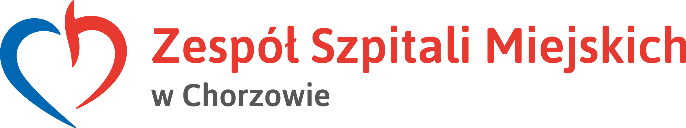 SPECYFIKACJA ISTOTNYCH WARUNKÓW ZAMÓWIENIAw postępowaniu o udzielenie zamówienia publicznego o wartości szacunkowej przekraczającej w złotych równowartość kwoty 214 000 euro, prowadzonego w oparciu o przepisy prawa zamówień publicznych w trybie „przetargu nieograniczonego” na realizację zamówienia pod nazwą: Dostawa leków do apteki szpitalnej (2)Publikacja ogłoszenia o zamówieniu:Publikacja ogłoszenia o zamówieniu w Dzienniku Urzędowym Unii Europejskiejdnia 10.11.2020 r. pod nr 2020/S 219-537237Nr sprawy: SP ZOZ ZSM ZP/42/2020ZAMAWIAJĄCY            Samodzielny Publiczny Zakład Opieki Zdrowotnej Zespół Szpitali Miejskich w Chorzowie z siedzibą przy ul. Strzelców Bytomskich 11, 41-500 Chorzów, wpisany w dniu 16 maja 2001 r. do Krajowego Rejestru Sądowego prowadzonego przez Sąd Rejonowy w Katowicach Wydział Gospodarczy pod nr KRS 0000011939, posiadający numer NIP 627-19-23-530, numer REGON 271503410 ogłasza przetarg nieograniczony na „Dostawę leków do apteki szpitalnej (2)” SP ZOZ ZSM ZP/42/2020. Godziny pracy Działu Zamówień Publicznych: 725 -1500, www.zsm.com.pl, e-mail: zp@zsm.com.plW postępowaniu o udzielenie zamówienia komunikacja między Zamawiającym a Wykonawcami odbywa się przy użyciu Platformy zakupowej: https://zsm-chorzow.ezamawiajacy.pl/. Ilekroć w dalszej części Specyfikacji Istotnych Warunków Zamówienia jest mowa o: „Platformie zakupowej” – należy przez to rozumieć narzędzie umożliwiające realizację procesu związanego z udzielaniem zamówień publicznych w formie elektronicznej służące w szczególności do przekazywania ofert, oświadczeń w tym jednolitego europejskiego dokumentu zamówienia, zwane dalej „Platformą” lub „eZamawiający”.Informacje dotyczące odpowiedniego przygotowania stanowiska znajdą Państwa na stronie: https://oneplace.marketplanet.pl/przygotuj-stanowisko-pc-wykonujac-ponizsze-kroki/.Obowiązek informacyjny wynikający z art. 13 RODO w przypadku zbierania danych osobowych bezpośrednio od osoby fizycznej, której dane dotyczą, w celu związanym z postępowaniem o udzielenie zamówienia publicznego – Klauzula informacyjna dotycząca Zamawiającego została zamieszczona na ostatniej stronie Specyfikacji Istotnych Warunków Zamówienia (dalej w treści: SIWZ) - załącznik nr 7. Natomiast, klauzula informacyjna dotycząca Wykonawcy ujęta jest w pkt. 17 załącznika nr 1 do SIWZ – „Formularz ofertowy”. RODO - Rozporządzenie Parlamentu Europejskiego i Rady (UE) 2016/679 z dnia 27 kwietnia 2016 r. w sprawie ochrony osób fizycznych w związku z przetwarzaniem danych osobowych i w sprawie swobodnego przepływu takich danych oraz uchylenia dyrektywy 95/46/WE (ogólne rozporządzenie o ochronie danych) (Dz. Urz. UE L 119 z 04 maja 2016, str. 1). Wykonawca zobowiązany jest zapoznać wszystkich pracowników z klauzulą dot. powierzenia danych osobowych, a których dane zostaną przekazane Zamawiającemu w trakcie i po rozstrzygnięciu postępowania.Tryb udzielenia zamówienia, procedura:Postępowanie o udzielenie zamówienia publicznego prowadzone jest w trybie przetargu nieograniczonego zgodnie z przepisami ustawy z dnia 29 stycznia 2004 roku – „Prawo zamówień publicznych” (t.j. Dz. U. 2019 poz. 1843 z późn. zm., dalej w treści UPZP).Przepisy powiązane: Rozporządzenie Ministra Rozwoju z dnia 26 lipca 2016 r. w sprawie rodzajów dokumentów, jakich może żądać zamawiający od Wykonawcy w postępowaniu o udzielenie zamówienia (Dz.U. z 2016 r. poz. 1126 z późn. zm.), Rozporządzenie Ministra Przedsiębiorczości i Technologii z dnia 16 października 2018 r. zmieniające rozporządzenie w sprawie rodzajów dokumentów, jakich może żądać Zamawiający od Wykonawcy w postępowaniu o udzielenie zamówienia (Dz. U. 2018 poz. 1993 z późn. zm.).Zamawiający nie przewiduje możliwości udzielenia zamówienia na podstawie art. 67 ust. 1 pkt. 7 UPZP. Zamawiający dopuszcza składanie ofert częściowych na dowolnie wybrany pakiet (maksymalnie na wszystkie pakiety tj. na 27 pakietów), lecz nie dopuszcza składania ofert na wybrane pozycje w pakiecie.Zamawiający nie dopuszcza składania ofert wariantowych. Zamawiający nie przewiduje zawarcia umowy ramowej, aukcji elektronicznej, udzielania zaliczek na poczet wykonania zamówienia oraz zwrotu kosztów udziału w postępowaniu (z zastrzeżeniem pkt. 9.11 SIWZ).Zamawiający wymaga wniesienia wadium. Szczegółowe informacje dotyczące wadium określone zostały w pkt. 7 niniejszej SIWZ.W przedmiotowym zamówieniu Zamawiający nie zamierza ustanowić dynamicznego systemu zakupów.Zamawiający nie wymaga wniesienia zabezpieczenia należytego wykonania umowy.OKREŚLENIE  PRZEDMIOTU  ZAMÓWIENIA           Przedmiotem niniejszego zamówienia jest dostawa leków do apteki szpitalnej dla SP ZOZ Zespół Szpitali Miejskich w Chorzowie. Szczegółowy zakres zamówienia wyszczególniono w specyfikacji asortymentowo-cenowej (dalej w treści: SAC) stanowiącej załącznik nr 2 do niniejszej SIWZ. Przedmiot zamówienia obejmuje następujące pakiety:Pakiet nr	 1	Antybiotyki -2Pakiet nr 2	Leki 5Pakiet nr	 3	Leki 7Pakiet nr	 4	Wyrób medycznyPakiet nr 5	Leki 17Pakiet nr	 6	Leki 23Pakiet nr 7	Leki 24Pakiet nr	 8	Leki 26Pakiet nr	 9	Leki 29Pakiet nr	 10	Cytostatyki 4Pakiet nr	 11	Cytostatyki 5Pakiet nr	 12	Cytostatyki 7Pakiet nr	 13	Leki wspomagające (1)Pakiet nr	 14	Leki wspomagające (2)Pakiet nr 15	Interferon 1Pakiet nr	 16	Immunoglobuliny 1Pakiet nr 17	FibrynogenPakiet nr	 18	Leki na Import DocelowyPakiet nr	 19	Heparyny drobnocząsteczkowe - 1Pakiet nr	 20	Heparyny drobnocząsteczkowe - 2Pakiet nr	 21	SzczepionkiPakiet nr 22	Żywienie dojelitowePakiet nr	 23	Leki 38Pakiet nr	 24	Leki 42Pakiet nr	 25	Preparaty krwiopochodne - wysocespecyficznePakiet nr	 26	Immunoglobuliny 2Pakiet nr	 27	Leki 43CPV: 33600000-6 „Produkty farmaceutyczne”Wszystkie oferowane produkty muszą mieć rejestrację jako lek za wyjątkiem pakietu nr 4.Przystępując do niniejszego postępowania Wykonawca gwarantuje, że minimalny termin ważności dostarczanego asortymentu wynosi 11 miesięcy od chwili realizacji dostawy do Zamawiającego, z wyjątkiem pakietu nr 22 (dot. żywienia dojelitowego), którego minimalny termin ważności asortymentu wynosi 6 miesięcy. Dostawy produktów z krótszym terminem ważności mogą być dopuszczone w wyjątkowych sytuacjach i każdorazowo zgodę na nie musi wyrazić Zamawiający. Zamawiający przewiduje możliwość skorzystania z art. 144 ust. 1 pkt. 1) UPZP oraz z prawa opcji w ilościach i na zasadach opisanych w Istotnych Postanowieniach Umownych, stanowiących załącznik nr 5 do SIWZ. W trakcie obowiązywania umowy Zamawiający może skorzystać z art. 144 ust. 1 pkt. 1) UPZP obejmującego prawo do zwiększenia do 50 % wartości pakietu obejmującego pozycje zawarte w SAC - po cenach jednostkowych wskazanych w SAC z zastrzeżeniem opisanym w § 8 Istotnych Postanowień Umownych. Zamawiający w załączniku nr 2 do SIWZ określił standardy jakościowe odnoszące się do wszystkich istotnych cech przedmiotu zamówienia.W załączniku nr 2 do SIWZ w kolumnie “Producent„ Zamawiający wymaga podania nazwy producenta lub podmiotu odpowiedzialnego.W przypadku zakończonej produkcji, braku dostępności lub zaprzestaniu produkcji należy preparat wycenić po ostatniej cenie oraz podać (np. pod tabelką) informację o zakończonej produkcji/braku dostępności.Preparaty wymienione z nazwy handlowej – przy preparatach złożonych mają charakter informacyjny.Zaoferowane leki winny być zgodne z aktualnym na dzień składania ofert katalogiem leków refundowanych stosowanych w chemioterapii.Zamawiający informuje, że jeżeli w opisie podano nazwy towarowe produktów to odnoszą się one jedynie do jakości, typu produktu. Zamawiający dopuszcza możliwość użycia do wykonania zamówienia produktów równoważnych w stosunku do wyrobów określonych w SAC, tzn. o parametrach opisanych w SAC (substancja aktywna, postać, dawka). Na Wykonawcy ciąży obowiązek wskazania „równoważności” oferowanego produktu.Zamawiający dopuszcza zaoferowanie przedmiotu zamówienia w mniejszych lub większych opakowaniach jednostkowych (tj. w innej ilości pojedynczych sztuk w opakowaniu) niż wskazane w  załączniku nr 2. Wykonawca zobowiązany jest wtedy przeliczyć i zmienić ilość oferowanych sztuk asortymentu oraz opakowań w kolumnie „Ilość” tak by odpowiadała ilości zamawianej (z dokładnością do dwóch miejsc po przecinku np. 10 op. po 50 szt. a Wykonawca może zaoferować 41,67 op. po 12 szt.). W kolumnie "cena jedn. netto" zobowiązany jest podać cenę za zaoferowany produkt (po przeliczeniu tj. za op. =12 szt.). W kolumnie "Nazwa handlowa" należy podać dodatkowo rzeczywiste parametry zaoferowanego opakowania (tj. op.=12szt.). Zamawiający będzie realizował zamówienie w pełnych opakowaniach tj., gdy przy przeliczeniu zostanie 41,67 opakowania Zamawiający maksymalnie zamówi 42 opakowania. Przeliczenia te mają jedynie na celu porównanie złożonych ofert.Zamawiający dopuszcza możliwość zmiany wielkości opakowań płynów, syropów, maści, kremów przy przeliczeniu ilości opakowań w oparciu o mg, ml itp. Zamawiający dopuszcza wycenę produktów dostępnych na jednorazowe zezwolenie Ministerstwa Zdrowia, w sytuacji jeśli aktualnie tylko takie produkty są dostępne na rynku.TERMIN  I MIEJSCE WYKONANIA  ZAMÓWIENIA.  Termin realizacji –  dostawy sukcesywne - od dnia 01.01.2021 r. do dnia 31.12.2022 r. (24 miesiące). Zamawiający zastrzega sobie, iż umowę może zawrzeć przed 01.01.2021 r.Termin płatności za dostarczony przedmiot zamówienia - 60 dni, licząc od dnia dostarczenia przedmiotu zamówienia oraz prawidłowo wypełnionej faktury do siedziby Zamawiającego. Zamawiający zgodnie z ustawą z dnia 9 listopada 2018 r. o elektronicznym fakturowaniu w zamówieniach publicznych, koncesjach na roboty budowlane lub usługi oraz partnerstwie publiczno-prywatnym (Dz.U. 2020 poz. 1666) ma obowiązek odbierania od Wykonawcy faktur elektronicznych za pośrednictwem platformy elektronicznego fakturowania. Zamawiający będzie dokonywał wszystkich płatności przelewem na rachunek bankowy wskazany w fakturze.Realizacja dostaw odbywać się będzie zgodnie z potrzebami Zamawiającego. Zamówienia będą zgłaszane faksem lub e-mailem wyłącznie przez Aptekę Szpitalną SP ZOZ Zespołu Szpitali Miejskich przy ul. Strzelców Bytomskich 11, 41-500 Chorzów Tryby realizacji zamówieniaWykonawca zobowiązany jest do dostarczania zamawiającemu towaru do apteki szpitalnej przy ul. Strzelców Bytomskich 11 na koszt i siłami Wykonawcy w następujących terminach określonych dla:pakietów od nr 1-14, 16-17, 19- 22, 25-27 w terminie od godz. 730 do godz. 1100 dnia następnego, od dnia złożenia zamówienia z wyłączeniem dni ustawowo wolnych od pracy (niedziele i święta) oraz sobót. Jeżeli dostawa wypada w dni wolne od pracy lub poza godzinami pracy apteki szpitalnej dostawa nastąpi w pierwszym dniu roboczym po wyznaczonym terminie (dostawa w trybie „cito” - do 12 godzin od momentu złożenia zamówienia), pakietów nr 15, 23, 24 w terminie do 24 godzin od dnia złożenia zamówienia z wyłączeniem dni ustawowo wolnych od pracy (niedziele i święta) oraz sobót. Jeżeli dostawa wypada w dni wolne od pracy lub poza godzinami pracy apteki szpitalnej dostawa nastąpi w pierwszym dniu roboczym po wyznaczonym terminie, w czasie pracy Apteki od 730 – 1330pakietu nr 18 w terminie uzgodnionym każdorazowo podczas składania zamówienia – import docelowyWymaga się od Wykonawcy elastyczności w korygowaniu zamówienia przez Zamawiającego.Dostawa realizowana będzie do Apteki przy ul. Strzelców Bytomskich 11 w Chorzowie.UWAGA: bez względu na fakt, w jaki sposób realizowane są dostawy towaru (transportem własnym czy za pośrednictwem firmy kurierskiej) Wykonawca odpowiada za dostawę towaru do apteki – własnymi siłami i na własny koszt - wraz z transportem na poziom -1 (możliwość skorzystania z platformy transportowej) -dostarczeniem loco apteka przy ul. Strzelców Bytomskich. W przypadku realizacji dostaw za pośrednictwem firmy kurierskiej Wykonawca zobowiązany jest do zapewnienia transportu towaru oraz jego przeniesienia ze środka transportu do apteki – w ramach zlecenia przekazanego firmie kurierskiej (niedopuszczalny jest tryb realizacji dostawy "od drzwi do drzwi"). Niedopełnienie powyższego warunku skutkować będzie – zgodnie z zapisami § 5 ust. 4 ppkt. d) istotnych postanowień umownych (WARUNKI REKLAMACJI) - odmową przyjęcia towaru i podlegać będzie karze umownej przewidzianej w § 6 ust. 1 pkt a) Istotnych postanowień umownych.Zamawiający zastrzega sobie prawo do składania zamówień bez ograniczeń co do każdorazowej ilości towaru oraz cykliczności dostaw.Zamawiający wymaga aby na dostarczonej fakturze (lub na załączniku do niej) znajdowały się między innymi takie informacje jak nr serii i data ważności.W miarę możliwości, Wykonawca prześle fakturę również w wersji elektronicznej m.in.: e-mail: kgrzesik@zsm.com.pl, apteka@zsm.com.pl, (Format do importu faktur do apteki: datafarm, dr malicki, kamsoft, .kto).WARUNKI UDZIAŁU W POSTĘPOWANIU, PODSTAWY WYKLUCZENIAO udzielenie zamówienia w postępowaniu mogą ubiegać się Wykonawcy, którzy:- nie podlegają wykluczeniu.- spełniają warunki udziału.W postępowaniu mogą wziąć udział Wykonawcy, którzy nie podlegają wykluczeniu z postępowania o udzielenie zamówienia publicznego w okolicznościach, o których mowa w art. 24. ust 1 pkt. 12-23 UPZP.W postępowaniu mogą wziąć udział Wykonawcy, którzy nie podlegają wykluczeniu z postępowania o udzielenie zamówienia publicznego w okolicznościach, o których mowa w art. 24. ust 5 pkt. 1, 5, 6, 7 oraz 8 UPZP. O udzielenie zamówienia w postępowaniu mogą ubiegać się Wykonawcy, którzy spełniają warunki udziału:kompetencji lub uprawnień do prowadzenia określonej działalności zawodowej, o ile wynika to z odrębnych przepisów tzn. warunek rozumiany jako posiadanie zezwolenia na prowadzenie działalności uprawniającej do obrotu produktami leczniczymi zgodnie z ustawą z dnia 6 września 2001 r. Prawo farmaceutyczne (t.j. Dz. U. 2020 poz. 944 z późn. zm.) – nie dotyczy pakietu 4sytuacji ekonomicznej lub finansowej – Zamawiający nie ustanawia warunku.zdolności technicznej lub zawodowej – Zamawiający nie ustanawia warunku. W przypadku Wykonawców wspólnie ubiegających się o udzielenie zamówienia:Wykonawcy muszą spełniać łącznie warunki określone w pkt. 4.4 z zastrzeżeniem uwagi poniżej:W przypadku warunku określonego w punkcie 4.4 a) powyżej, zostanie on spełniony jeżeli przynajmniej jeden z Wykonawców wspólnie ubiegających się o udzielenie zamówienia będzie posiadał ww. kompetencje/uprawnienia. Wykonawca który w ramach zawartego konsorcjum wykaże posiadanie stosownych kompetencji/uprawnień musi realizować sam, tę część zamówienia, z którą wiąże się obowiązek posiadania wymaganych uprawnień.każdy z Wykonawców samodzielnie jest zobowiązany do wykazania braku podstaw do wykluczenia w okolicznościach, o których mowa powyżej.WYKAZ OŚWIADCZEŃ LUB DOKUMENTÓW, POTWIERDZAJĄCYCH SPEŁNIANIE WARUNKÓW UDZIAŁU W POSTĘPOWANIU ORAZ BRAKU PODSTAW WYKLUCZENIAWykaz oświadczeń lub dokumentów, potwierdzających spełnianie warunków udziału w postępowaniu (art. 25 ust. 1 pkt 1 UPZP):aktualne na dzień składania ofert oświadczenie o spełnianiu warunków udziału w postepowaniu w formie jednolitego europejskiego dokumentu zamówienia (dalej w treści: JEDZ) – w zakresie wskazanym w załączniku 3 do SIWZ – dołączyć do oferty w formie elektronicznej zgodnie z pkt 9.2 i 9.3 SIWZzezwolenie na obrót hurtowy produktami leczniczymi zgodnie z ustawą z dnia 6 września 2001 r. Prawo farmaceutyczne (t.j. Dz.U. 2020 poz. 944 z późn. zm.), - nie dotyczy pakietu nr 4Wykaz oświadczeń lub dokumentów, potwierdzających brak podstaw wykluczenia:aktualne na dzień składania ofert oświadczenie o braku podstaw wykluczenia w formie JEDZ – w zakresie wskazanym w załączniku nr 3 – dołączyć do oferty w formie elektronicznej zgodnie z pkt 9.2 i 9.3 SIWZinformacja z Krajowego Rejestru Karnego w zakresie określonym w art. 24 ust. 1 pkt 13, 14 i 21 UPZP, oraz art. 24 ust. 5 pkt 5 i 6 UPZP, wystawiona nie wcześniej niż 6 miesięcy przed upływem terminu składania ofert,zaświadczenie właściwego naczelnika urzędu skarbowego potwierdzającego, że Wykonawca nie zalega z opłacaniem podatków, wystawionego nie wcześniej niż 3 miesiące przed upływem terminu składania ofert lub inny dokument potwierdzający, że Wykonawca zawarł porozumienie z właściwym organem podatkowym w sprawie spłat tych należności wraz z ewentualnymi odsetkami lub grzywnami, w szczególności uzyskał przewidziane prawem zwolnienie, odroczenie lub rozłożenie na raty zaległych płatności lub wstrzymanie w całości wykonania decyzji właściwego organu w zakresie określonym art. 24 ust. 5 pkt 8 UPZP,zaświadczenie właściwej terenowej jednostki organizacyjnej Zakładu Ubezpieczeń Społecznych lub Kasy Rolniczego Ubezpieczenia Społecznego albo innego dokumentu potwierdzającego, że Wykonawca nie zalega z opłacaniem składek na ubezpieczenia społeczne lub zdrowotne, wystawionego nie wcześniej niż 3 miesiące przed upływem terminu składania ofert lub inny dokument potwierdzający, że Wykonawca zawarł porozumienie z właściwym organem w sprawie spłat tych należności wraz z ewentualnymi odsetkami lub grzywnami, w szczególności uzyskał przewidziane prawem zwolnienie, odroczenie lub rozłożenie na raty zaległych płatności lub wstrzymanie w całości wykonania decyzji właściwego organu - w zakresie określonym art. 24 ust. 5 pkt 8 UPZP, odpis z właściwego rejestru lub z centralnej ewidencji i informacji o działalności gospodarczej, jeżeli odrębne przepisy wymagają wpisu do rejestru lub ewidencji, w celu potwierdzenia braku podstaw wykluczenia na podstawie art. 24 ust. 5 pkt 1 UPZP,oświadczenie Wykonawcy o braku wydania wobec niego prawomocnego wyroku sądu lub ostatecznej decyzji administracyjnej o zaleganiu z uiszczaniem podatków, opłat lub składek na ubezpieczenia społeczne lub zdrowotne albo w przypadku wydania takiego wyroku lub decyzji – dokumentów potwierdzających dokonanie płatności tych należności wraz z ewentualnymi odsetkami lub grzywnami lub zawarcie wiążącego porozumienia w sprawie spłat tych należności w zakresie określonym art. 24 ust. 1 pkt 15 UPZP,oświadczenie Wykonawcy o braku orzeczenia wobec niego tytułem środka zapobiegawczego zakazu ubiegania się o zamówienia publiczne w zakresie określonym art. 24 ust. 1 pkt 22 UPZP;oświadczenia Wykonawcy o braku wydania prawomocnego wyroku sądu skazującego za wykroczenie na karę ograniczenia wolności lub grzywny w zakresie określonym art. 24 ust. 5 pkt 5 i 6 UPZP;oświadczenia Wykonawcy o braku wydania wobec niego ostatecznej decyzji administracyjnej o naruszeniu obowiązków wynikających z przepisów prawa pracy, prawa ochrony środowiska lub przepisów o zabezpieczeniu społecznym w zakresie określonym art. 24 ust. 5 pkt 7 UPZP;oświadczenie Wykonawcy o niezaleganiu z opłacaniem podatków i opłat lokalnych, o których mowa w ustawie z dnia 12 stycznia 1991 r. o podatkach i opłatach lokalnych (t.j. Dz. U. 2019 r. poz. 1170) w zakresie określonym art. 24 ust. 5 pkt 8 UPZP;Wykonawca, w terminie 3 dni od zamieszczenia na stronie internetowej informacji, o której mowa w art. 86 ust. 5 UPZP, przekazuje Zamawiającemu oświadczenie o przynależności lub braku przynależności do tej samej grupy kapitałowej o której mowa w art. 24 ust. 1 pkt. 23 UPZP – załącznik nr 4 do SIWZ. Wraz ze złożeniem oświadczenia, Wykonawca może przedstawić dowody, że powiązania z innym Wykonawcą nie prowadzą do zakłócenia konkurencji w postępowaniu o udzielenie zamówienia. Oświadczenie oraz załącznik mają być złożone zgodnie z treścią punktu 5.14 SIWZ.Jeżeli Wykonawca nie złoży oświadczenia, o którym mowa w 5.1 a) oraz 5.2 a) niniejszej SIWZ, oświadczeń lub dokumentów potwierdzających okoliczności, o których mowa w art. 25 ust. 1 UPZP, lub innych dokumentów niezbędnych do przeprowadzenia postępowania, oświadczenia lub dokumenty są niekompletne, zawierają błędy lub budzą wskazane przez zamawiającego wątpliwości, Zamawiający wezwie do ich złożenia, uzupełnienia, poprawienia w terminie przez siebie wskazanym. Wszelkie wyjaśnienia, uzupełnienia, poprawienia, dokumenty Powyższy dokument oraz inne należy przesłać za pośrednictwem platformy, poprzez zakładkę „Korespondencja”.W przypadku wezwania przez Zamawiającego na podstawie art. 26 ust. 3 UPZP do uzupełnienia oświadczenia (JEDZ) Wykonawca w odpowiedzi na wezwanie przesyła oświadczenie w formie dokumentu elektronicznego, podpisanego kwalifikowanym podpisem elektronicznym, przygotowanym oraz przekazanym Zamawiającemu przy użyciu środków komunikacji elektronicznej w rozumieniu ustawy z dnia 18 lipca 2002 r. o świadczeniu usług drogą elektroniczną (t.j. Dz. U. 2020 r. poz. 344) tj. na adres poczty elektronicznej zp@zsm.com.pl za pośrednictwem platformy, poprzez zakładkę „Korespondencja”.Jeżeli Wykonawca ma siedzibę lub miejsce zamieszkania poza terytorium Rzeczypospolitej Polskiej, zamiast dokumentów, o których mowa w:punkcie 5.2b SIWZ składa informację z odpowiedniego rejestru albo, w przypadku braku takiego rejestru, inny równoważny dokument wydany przez właściwy organ sądowy lub administracyjny kraju, w którym Wykonawca ma siedzibę lub miejsce zamieszkania lub miejsce zamieszkania ma osoba, której dotyczy informacja albo dokument, w zakresie określonym w art. 24 ust. 1 pkt 13, 14 i 21 UPZP oraz w art. 24 ust. 5 pkt 5 i 6 UPZP - wystawiony nie wcześniej niż 6 miesięcy przed upływem terminu składania ofert, punkcie 5.2 c) do e) SIWZ składa dokument lub dokumenty wystawione w kraju, w którym Wykonawca ma siedzibę lub miejsce zamieszkania, potwierdzające odpowiednio, że: nie zalega z opłacaniem podatków, opłat, składek na ubezpieczenie społeczne lub zdrowotne albo że zawarł porozumienie z właściwym organem w sprawie spłat tych należności wraz z ewentualnymi odsetkami lub grzywnami, w szczególności uzyskał przewidziane prawem zwolnienie, odroczenie lub rozłożenie na raty zaległych płatności lub wstrzymanie w całości wykonania decyzji właściwego organu – wystawiony nie wcześniej niż 3 miesięcy przed upływem terminu składania ofert, nie otwarto jego likwidacji ani nie ogłoszono upadłości - wystawiony nie wcześniej niż 6 miesięcy przed upływem terminu składania ofert. Jeżeli w kraju, w którym Wykonawca ma siedzibę lub miejsce zamieszkania lub miejsce zamieszkania ma osoba, której dokument dotyczy, nie wydaje się dokumentów, o których mowa w punkcie 5.5 SIWZ, zastępuje się je dokumentem zawierającym odpowiednio oświadczenie wykonawcy, ze wskazaniem osoby albo osób uprawnionych do jego reprezentacji, lub oświadczenie osoby, której dokument miał dotyczyć, złożone przed notariuszem lub przed organem sądowym, administracyjnym albo organem samorządu zawodowego lub gospodarczego właściwym ze względu na siedzibę lub miejsce zamieszkania wykonawcy lub miejsce zamieszkania tej osoby. Zapisy dotyczące terminów wystawiania dokumentów analogicznie do punktu 5.5 a) SIWZ.Wykonawca mający siedzibę na terytorium Rzeczypospolitej Polskiej, w odniesieniu do osoby mającej miejsce zamieszkania poza terytorium Rzeczypospolitej Polskiej, której dotyczy dokument wskazany w punkcie 5.2b) SIWZ, składa dokument, o którym mowa w 5.5.a) SIWZ, w zakresie określonym w art. 24 ust. 1 pkt 14 i 21 UPZP. Jeżeli w kraju, w którym miejsce zamieszkania ma osoba, której dokument miał dotyczyć, nie wydaje się takich dokumentów, zastępuje się go dokumentem zawierającym oświadczenie tej osoby złożonym przed notariuszem lub przed organem sądowym, administracyjnym albo organem samorządu zawodowego lub gospodarczego właściwym ze względu na miejsce zamieszkania tej osoby. Zapisy dotyczące terminów wystawiania dokumentów analogicznie do punktu 5.5a) SIWZ.Zamawiający żąda od Wykonawcy, który polega na zdolnościach lub sytuacji innych podmiotów na zasadach określonych w art. 22a UPZP, przedstawienia w odniesieniu do tych podmiotów dokumentów wymienionych w punkcie 5.2.a) do j) SIWZ.Zamawiający nie żąda od wykonawcy przedstawienia dokumentów wymienionych w punkcie 5.2.a) do j) SIWZ, dotyczących podwykonawcy, któremu zamierza powierzyć wykonanie części zamówienia, a który nie jest podmiotem, na którego zdolnościach lub sytuacji Wykonawca polega na zasadach określonych w art. 22a UPZP. W przypadku wspólnego ubiegania się o zamówienie przez Wykonawców:JEDZ składa każdy z Wykonawców wspólnie ubiegających się o zamówienie. Dokumenty te mają potwierdzać brak podstaw wykluczenia w zakresie, w którym każdy z Wykonawców wykazuje brak podstaw wykluczenia,JEDZ składa każdy z Wykonawców wspólnie ubiegających się o zamówienie. Dokumenty te potwierdzają spełnianie warunków udziału w postępowaniu  w zakresie, w którym każdy z Wykonawców wykazuje spełnianie warunków udziału w postępowaniu.Zakres wypełnienia JEDZ wskazany w załączniku 3 do SIWZDokumenty jakie mają złożyć wykonawcy w celu potwierdzenia, że oferowany przedmiot zamówienia odpowiada wymaganiom określonym przez Zamawiającego oświadczenie potwierdzające, że wszystkie oferowane leki posiadają aktualne rejestracje i atesty wydawane przez upoważnione do tego jednostki badawcze, dopuszczających je do stosowania w lecznictwie zamkniętym na terenie Unii EuropejskiejZamawiający przed udzieleniem zamówienia wezwie Wykonawcę, którego oferta została najwyżej oceniona, do złożenia w wyznaczonym terminie, nie krótszym niż 10 dni, aktualnych na dzień złożenia oświadczeń lub dokumentów o których mowa w punktach 5.1. b), 5.2. b) do j) SIWZ oraz 5.11 SIWZ z zastrzeżeniem art. 26 ust. 6  UPZP.Wykonawca, który podlega wykluczeniu na podstawie art. 24 ust. 1 pkt 13 i 14 oraz 16–20 UPZP może przedstawić dowody na to, że podjęte przez niego środki są wystarczające do wykazania jego rzetelności, w szczególności udowodnić naprawienie szkody wyrządzonej przestępstwem lub przestępstwem skarbowym, zadośćuczynienie pieniężne za doznaną krzywdę lub naprawienie szkody, wyczerpujące wyjaśnienie stanu faktycznego oraz współpracę z organami ścigania oraz podjęcie konkretnych środków technicznych, organizacyjnych i kadrowych, które są odpowiednie dla zapobiegania dalszym przestępstwom lub przestępstwom skarbowym lub nieprawidłowemu postępowaniu Wykonawcy. Przepisu zdania pierwszego nie stosuje się, jeżeli wobec wykonawcy, będącego podmiotem zbiorowym, orzeczono prawomocnym wyrokiem sądu zakaz ubiegania się o udzielenie zamówienia oraz nie upłynął określony w tym wyroku okres obowiązywania tego zakazu.Oświadczenia o których mowa w punkcie 5 SIWZ dotyczące Wykonawcy i innych podmiotów, na których zdolnościach lub sytuacji polega Wykonawca na zasadach określonych w art. 22a UPZP oraz dotyczące Podwykonawców, należy wczytać w oryginale na Platformie poprzez zakładkę „Korespondencja” jako załączniki opatrzone kwalifikowanym podpisem elektronicznym lub kopii poświadczonej za zgodność z oryginałem lub przesłać na skrzynkę pocztową zp@zsm.com.pl.Podmiot, który zobowiązał się do udostępnienia zasobów zgodnie z art. 22a UPZP, odpowiada solidarnie z Wykonawcą za szkodę Zamawiającego powstałą wskutek nieudostępnienia tych zasobów, chyba że za nieudostępnienie zasobów nie ponosi winy. Dokumenty o których mowa w punkcie 5 SIWZ, należy wczytać w oryginale na Platformę: https://zsm-chorzow.ezamawiajacy.pl/ poprzez zakładkę „Korespondencja”, lub przesłać na skrzynkę pocztową zp@zsm.com.pl. Wszystkie złożone dokumenty powinny być opatrzone kwalifikowanym podpisem elektronicznym lub kopii poświadczonej za zgodność z oryginałem.Poświadczenia za zgodność z oryginałem dokonuje odpowiednio Wykonawca, podmiot, na którego zdolnościach lub sytuacji polega Wykonawca, Wykonawcy wspólnie ubiegający się o udzielenie zamówienia publicznego albo Podwykonawca, w zakresie dokumentów lub oświadczeń, które każdego z nich dotyczą.Zamawiający może żądać przedstawienia oryginału lub notarialnie poświadczonej kopii dokumentów lub oświadczeń, o których mowa w rozporządzeniu, wyłącznie wtedy, gdy złożona kopia jest nieczytelna lub budzi wątpliwości co do jej prawdziwości.W zakresie nieuregulowanym w SIWZ, zastosowanie mają przepisy rozporządzenia Ministra Rozwoju z dnia 26 lipca 2016 r. w sprawie rodzajów dokumentów, jakich może żądać Zamawiający od Wykonawcy w postępowaniu o udzielenie zamówienia (Dz. U. z 2016 r., poz. 1126 z późn. zm.) oraz przepisy Rozporządzenia Prezesa Rady Ministrów z dnia 17 października 2018 r. zmieniające rozporządzenie w sprawie użycia środków komunikacji elektronicznej w postępowaniu o udzielenie zamówienia publicznego oraz udostępniania i przechowywania dokumentów elektronicznych (Dz. U. 2018 poz. 1991).W przypadku, wskazania przez Wykonawcę w formularzu ofertowym lub w odpowiedzi na wezwanie dostępności dokumentów, o których mowa w punkcie 5 SIWZ w formie elektronicznej pod określonymi adresami internetowymi ogólnodostępnych i bezpłatnych baz danych, w szczególności rejestrów publicznych w rozumieniu ustawy z dnia 17 lutego 2005 r. o informatyzacji działalności podmiotów realizujących zadania publiczne (t.j. Dz. U. z 2020 r. poz. 346 z późn. zm.), Zamawiający pobiera samodzielnie z tych baz danych wskazane przez Wykonawcę  dokumenty lub korzysta z posiadanych oświadczeń lub dokumentów, przechowywanych przez Zamawiającego zgodnie z art. 97 ust. 1 UPZP, o ile są one aktualne, jak również w przypadku dokumentów w języku obcym może żądać od Wykonawcy przedstawienia tłumaczenia na język polski wskazanych przez Wykonawcę i pobranych samodzielnie przez Zamawiającego dokumentów. Dokumenty i oświadczenia winny być złożone w języku polskim. Dokumenty i oświadczenia sporządzone w języku obcym są składane wraz z tłumaczeniem na język polski.Poświadczenie za zgodność z oryginałem elektronicznej kopii dokumentu lub oświadczenia, o której mowa w pkt. powyżej, następuje przy użyciu kwalifikowanego podpisu elektronicznego.Powyższe dokumenty i oświadczenia należy złożyć zgodnie z przesłankami zawartymi w rozporządzeniu Prezesa Rady Ministrów z dnia 27 lipca 2016r. w sprawie rodzajów dokumentów, jakich może żądać zamawiający od Wykonawcy oraz form, w jakich te dokumenty mogą być składane. Dokumenty lub oświadczenia, o których mowa w rozporządzeniu, składane są w oryginale w postaci dokumentu elektronicznego lub w elektronicznej kopii dokumentu lub oświadczenia poświadczonego za zgodność z oryginałem. Jeżeli oryginał dokumentu lub oświadczenia, o których mowa w art. 25 ust. 1 UPZP, lub inne dokumenty lub oświadczenia składane w postępowaniu o udzielenie zamówienia, nie zostały sporządzone w postaci dokumentu elektronicznego, Wykonawca może sporządzić i przekazać elektroniczną kopię posiadanego dokumentu lub oświadczenia.W przypadku przekazywania przez Wykonawcę dokumentu elektronicznego w formacie poddającym dane kompresji, opatrzenie kwalifikowanym podpisem elektronicznym pliku zawierającego skompresowane dane jest równoznaczne z poświadczeniem przez Wykonawcę za zgodność z oryginałem wszystkich elektronicznych kopii dokumentów zawartych w tym pliku, z wyjątkiem kopii poświadczonych odpowiednio przez innego Wykonawcę ubiegającego się wspólnie z nim o udzielenie zamówienia, przez podmiot na którego zdolnościach lub sytuacji polega Wykonawca, albo przez Podwykonawcę albo przez gwaranta wadium.Ogólne zasady korzystania z Platformy:zgłoszenie do postępowania wymaga zalogowania Wykonawcy do Systemu na subdomenie Zespołu Szpitali Miejskich w Chorzowie: https://zsm-chorzow.ezamawiajacy.pl/, lub https://oneplace.marketplanet.pl/.Wykonawca po wybraniu opcji „przystąp do postępowania” zostanie przekierowany do strony https://oneplace.marketplanet.pl, gdzie zostanie powiadomiony o możliwości zalogowania lub do założenia bezpłatnego konta. Wykonawca zakłada konto wykonując kroki procesu rejestracyjnego; podaje adres e-mail, ustanawia hasło, następnie powtarza hasło, wpisuje kod z obrazka, akceptuje regulamin, klika polecenie „zarejestruj się”. Rejestracja Wykonawcy trwa maksymalnie do 2 dni roboczych. W związku z tym Zamawiający zaleca Wykonawcom uwzględnienie czasu niezbędnego na rejestrację w procesie złożenia Oferty w postaci elektronicznej. Wykonawca wraz z potwierdzeniem złożenia wniosku rejestracyjnego otrzyma informacje, o możliwości przyspieszenia procedury założenia konta, wówczas należy skontaktować się pod numerem telefonu podanym w ww. potwierdzeniu. Po założeniu konta Wykonawca ma możliwość złożenia Oferty w postępowaniu. Komunikacja między Zamawiającym a Wykonawcami, w szczególności zawiadomienia oraz informacje, przekazywane są w formie elektronicznej za pośrednictwem Platformy Zakupowej. Za datę przekazania zaświadczeń oraz informacji przyjmuje się datę ich wysłania za pośrednictwem zakładki „Korespondencja”.SPOSÓB POROZUMIEWANIA SIĘ MIĘDZY ZAMAWIAJĄCYM A  WYKONAWCAMI, SPOSÓB PRZEKAZYWANIA DOKUMENTÓW I OŚWIADCZEŃ ORAZ SPOSÓB UDZELANIA WYJAŚNIEŃ.Osobą wskazaną przez Zamawiającego do kontaktów z Wykonawcami jest: Pani Magdalena Gajowska tel. 32 34-99-268, zp@zsm.com.pl  w godz. 0800-1300.W postępowaniu o udzielenie zamówienia, komunikacja pomiędzy Zamawiającym a Wykonawcami w szczególności składanie oświadczeń, wniosków, zawiadomień oraz przekazywanie informacji odbywa się elektronicznie za pośrednictwem Platformy: https://zsm-chorzow.ezamawiajacy.pl/.Zamawiający może również komunikować się z Wykonawcami za pomocą poczty elektronicznej, email zp@zsm.com.pl. Dokumenty elektroniczne, oświadczenia lub elektroniczne kopie dokumentów lub oświadczeń  składane są przez Wykonawcę za pośrednictwem Platformy: https://zsm-chorzow.ezamawiajacy.pl/. Zamawiający dopuszcza również możliwość składania dokumentów elektronicznych, oświadczeń lub elektronicznych kopii dokumentów lub oświadczeń  za pomocą poczty elektronicznej, na wskazany w pkt 6.3 adres email. Sposób sporządzenia dokumentów elektronicznych, oświadczeń lub elektronicznych kopii dokumentów lub oświadczeń musi być zgodny z wymaganiami określonymi w rozporządzeniu Prezesa Rady Ministrów w sprawie użycia środków komunikacji elektronicznej w postępowaniu o udzielenie zamówienia publicznego oraz udostępniania i przechowywania dokumentów elektronicznych (t.j. Dz.U. 2020 poz. 1261) oraz rozporządzeniu Ministra Rozwoju z dnia 26 lipca 2016 r. w sprawie rodzajów dokumentów, jakich może żądać zamawiający od wykonawcy w postępowaniu o udzielenie zamówienia (t. j. Dz. U. 2020 poz. 1282).Wykonawca może zwrócić się do Zamawiającego o wyjaśnienie treści SIWZ. Wniosek należy przesłać za pośrednictwem Platformy Zakupowej przez opcję „zadaj pytanie” lub przy użyciu zakładki „Korespondencja”:  w celu zadania pytania Zamawiającemu, Wykonawca klika lewym przyciskiem myszy klawisz ZADAJ PYTANIE. Powoduje to otwarcie okna, w którym należy uzupełnić dane Wykonawcy, temat i treść/przedmiot pytania, po wypełnieniu wskazanych pól wraz z wymaganym kodem weryfikującym z obrazka Wykonawca klika klawisz POTWIERDŹ, wykonawca uzyskuje potwierdzenie wysłania pytania poprzez komunikat systemowy "pytanie wysłane".Zamawiający niezwłocznie udzieli wyjaśnień, jednak nie później niż na 6 dni przed upływem terminu składania ofert – pod warunkiem że wniosek o wyjaśnienie treści SIWZ wpłynął do Zamawiającego nie później niż do końca dnia, w którym upływa połowa wyznaczonego terminu składania ofert. Przedłużenie terminu składania ofert nie wpływa na bieg terminu składania wniosku.Jeżeli wniosek o wyjaśnienie treści SIWZ wpłynął po upływie terminu składania wniosku, o którym mowa w pkt 6.6 SIWZ, lub dotyczy udzielonych wyjaśnień, Zamawiający może udzielić wyjaśnień albo pozostawić wniosek bez rozpoznania.W uzasadnionym przypadku (przed terminem składania ofert), Zamawiający dopuszcza możliwość wprowadzenia zmian w treści SIWZ. Dokonaną zmianę treści specyfikacji Zamawiający udostępnia na stronie internetowej oraz Platformie Zakupowej. Każda wprowadzona przez Zamawiającego zmiana staje się częścią SIWZ i jest dla Wykonawców wiążąca.Treść pytań (bez ujawniania źródła zapytania) wraz z wyjaśnieniami bądź informacje o dokonaniu modyfikacji w SIWZ, Zamawiający przekaże Wykonawcom za pośrednictwem Platformy Zakupowej oraz na stronie Zamawiającego.Przedłużenie terminu składania ofert dopuszczalne jest tylko przed jego upływem.Strona internetowa, na której umieszczane będą niezbędne informacje (m.in. ogłoszenia, SIWZ, pytania i odpowiedzi, modyfikacje, informacja z otwarcia ofert, wybór ofert najkorzystniejszych, unieważnienie postępowania oraz wszystkie inne wymagane przepisami UPZP): http://www.zsm.com.pl/zamowienia-publiczne,0,2 Zamawiający informuje, iż w przypadku jakichkolwiek wątpliwości związanych z zasadami korzystania z Platformy, Wykonawca winien skontaktować się z dostawcą rozwiązania teleinformatycznego Platforma zakupowa Zespołu Szpitali Miejskich w Chorzowie tel. +48 22 576 87 90 (infolinia dostępna w dni robocze, w godzinach 9:00-17:00) e-mail: oneplace@marketplanet.pl.WADIUMWykonawcy przystępujący do przetargu zobowiązani są do wniesienia wadium w wysokości uzależnionej od oferowanego pakietu:Pakiet nr 1	6 100,00 złPakiet nr 2	2 000,00 złPakiet nr 3	3 300,00 złPakiet nr 4	100,00 złPakiet nr 5	7 200,00 złPakiet nr 6	brak wadiumPakiet nr 7	4 300,00 złPakiet nr 8	2 500,00 złPakiet nr 9	15 500,00 złPakiet nr 10	4 200,00 złPakiet nr 11	8 400,00 złPakiet nr 12	4 900,00 złPakiet nr 13	1 200,00 złPakiet nr 14	100,00 złPakiet nr 15	1 500,00 złPakiet nr 16	35 800,00 złPakiet nr 17	900,00 złPakiet nr 18	300,00 złPakiet nr 19	4 900,00 złPakiet nr 20	2 100,00 złPakiet nr 21	1 400,00 złPakiet nr 22	1 400,00 złPakiet nr 23	brak wadiumPakiet nr 24	brak wadiumPakiet nr 25	100,00 złPakiet nr 26	1 300,00 złPakiet nr 27	100,00 złJeżeli oferta zostanie złożona na wszystkie pakiety wówczas wadium wyniesie: 109 600,00 zł. Wadium można wnosić w następujących formach; pieniądzu, poręczeniach i gwarancjach bankowych, poręczeniach spółdzielczej kasy oszczędnościowo-kredytowej (poręczenie kasy musi być zawsze poręczeniem pieniężnym), gwarancjach ubezpieczeniowych, poręczeniach udzielanych przez podmioty, o których mowa w art. 6b ust. 5 pkt 2 ustawy z dnia 9 listopada 2000 r. o utworzeniu Polskiej Agencji Rozwoju Przedsiębiorczości (t.j. Dz.U. 2020 poz. 299). Wadium w pieniądzu należy wnieść przed upływem terminu składania ofert przelewem na konto Zamawiającego:ING BANK ŚLĄSKI S.A. O/ CHORZÓWNr 21 1050 1243 1000 0010 0009 7517Za termin wniesienia wadium uważa się datę i godzinę wpłynięcia środków na konto Zamawiającego.W przypadku składania Oferty w postaci elektronicznej oryginał dokumentu wadium (poręczenia lub gwarancji) opatrzonego kwalifikowanym podpisem elektronicznym osób upoważnionych do jego wystawienia, Wykonawca składa załączając na Platformie w zakładce „OFERTY” – poprzez wybranie polecenia „dodaj dokument".Przy wnoszeniu wadium Wykonawca winien powołać się na nazwę przetargu.Wykonawca, którego oferta nie zostanie zabezpieczona wadium w wymaganej formie i wysokości jego oferta zostanie odrzucona.Zamawiający na wniosek Wykonawcy zwraca wadium Wykonawcom, którzy wycofali ofertę przed upływem terminu składania ofert niezwłocznie po otrzymaniu wniosku o zwrot wadium. Wniosek powinien zawierać nazwę postępowania przetargowego, nr sprawy, numer rachunku bankowego Wykonawcy oraz datę wpłaty i kwotę wadium jaką należy zwrócić. Wniosek należy przesłać do Działu Zamówień Publicznych na adres: zp@zsm.com.pl.Wniesione wadium musi zachować ważność przez cały okres, w którym Wykonawca jest związany ofertą, przy czym pierwszym dniem ważności zobowiązania jest dzień składania ofert. Wadium musi zabezpieczać ofertę w całym okresie związania ofertą, który wynosi 60 dni od upływu terminu składania ofert.Zamawiający zwróci wadium, jeżeli wystąpi jedna z przesłanek wymienionych w art. 46 UPZP.Zamawiający zatrzymuje wadium wraz z odsetkami, jeżeli Wykonawca:którego oferta została wybrana odmówił podpisania umowy w sprawie zamówienia publicznego na warunkach określonych w ofercie;Zawarcie umowy w sprawie zamówienia publicznego stało się niemożliwe z przyczyn leżących po stronie Wykonawcy. w odpowiedzi na wezwanie, o którym mowa w art. 26 ust. 3 i 3a UPZP, z przyczyn leżących po jego stronie, nie złożył oświadczeń lub dokumentów potwierdzających okoliczności, o których mowa w art. 25 ust. 1 UPZP, oświadczenia, o którym mowa w art. 25a ust. 1 UPZP, pełnomocnictw lub nie wyraził zgody na poprawienie omyłki, o której mowa w art. 87 ust. 2 pkt 3 UPZP, co spowodowało brak możliwości wybrania oferty złożonej przez Wykonawcę jako najkorzystniejszej.Zamawiający zwraca wadium wszystkim Wykonawcom niezwłocznie po wyborze oferty najkorzystniejszej lub unieważnieniu postępowania, z wyjątkiem Wykonawcy, którego oferta została wybrana, jako najkorzystniejsza, z zastrzeżeniem art. 46 ust. 4a UPZP. TERMIN  ZWIĄZANIA  OFERTĄWykonawca będzie związany ofertą 60 dni.Bieg terminu związania ofertą rozpoczyna się z upływem terminu składania ofert.Wykonawca samodzielnie lub na wniosek Zamawiającego może przedłużyć termin związania ofertą, z tym że Zamawiający może tylko raz, co najmniej na 3 dni przed upływem terminu związania ofertą, zwrócić się do Wykonawców o wyrażenie zgody na przedłużenie tego terminu o oznaczony okres, nie dłuższy jednak niż 60 dni.OPIS SPOSOBU PRZYGOTOWANIA OFERTYWykonawca zobowiązany jest składając ofertę załączyć do niej na platformie zakupowej następujące oświadczenia lub dokumenty podpisane kwalifikowanym podpisem elektronicznym:Wypełniony Formularz Ofertowy wg zał. nr 1 do SIWZ. Wykonawca, składając ofertę informuje Zamawiającego, czy wybór oferty będzie prowadzić do powstania u Zamawiającego obowiązku podatkowego – formularz ofertowy, pkt. 2 załącznika nr 1 do SIWZ (OPIS SPOSOBU OBLICZANIA CENY część 12 pkt. 12.7). Zamawiający wymaga załączenia wypełnionego Formularza Ofertowego (zał. nr 1 do SIWZ). Niniejszy Formularz (zał. nr 1 do SIWZ) nie podlega uzupełnieniu na zasadach regulowanych przepisami art. 26 ust. 3 UPZP.  Wykonawca wypełnia również informacyjnie Formularz Systemowy (tj. wartości netto, brutto pakietów) na Platformie https://zsm-chorzow.ezamawiajacy.pl/. By wypełnić poprawnie Formularz Systemowy Zamawiający zaleca przy wprowadzaniu wartości netto i brutto, by w polu VAT zastosować „Różne stawki VAT”. Wartości w ten sposób wprowadzone, będą pokrywać się z wartościami wprowadzonymi w zał. nr 2 do SIWZ – SAC. Wypełniona specyfikacja asortymentowo-cenowej (SAC) wg załącznika nr 2 do SIWZ. Informacje dotyczące kryterium „Cena” tj. wartości netto, brutto oferty (z podziałem na pakiety) Wykonawca wypełnia w specyfikacji asortymentowo-cenowej, która jest obligatoryjnym dokumentem do oferty. Załącznik nr 2 do SIWZ nie podlega uzupełnieniu na zasadach regulowanych przepisami art. 26 ust. 3 UPZP.Aktualne na dzień składania ofert oświadczenie o braku podstaw wykluczenia w formie JEDZ wg załącznika nr 3 do SIWZ (Platforma),Dokumenty i oświadczenia wymienione w pkt. 5 SIWZ przy których umieszczono dopisek:  „dołączyć do oferty”.Wykonawca korzystający z zasobów podmiotów trzecich załącza oświadczenie podmiotu zasobu jego zobowiązanie o przekazaniu zasobów zgodnie  z załącznikiem nr 6 (jeżeli dotyczy)Oryginał gwarancji/poręczenia, jeżeli wykonawca wnosi wadium korzystając z innej formy niż pieniądz, korzystając z formy elektronicznej wadium.Pełnomocnictwo lub inne dokumenty, z których wynika prawo do podpisania dokumentów składanych wraz z ofertą.Wykonawca ma dwie możliwości przygotowania dokumentu JEDZ: Pierwsza możliwość - Wykonawca (przed przystąpieniem do postępowania) może przygotować dokument JEDZ, zgodny z wymaganiami Zamawiającego na PLATFORMIE https://zsm-chorzow.ezamawiajacy.pl/. Wykonawca po kliknięciu w klawisz „Uzupełnij JEDZ” wybiera formę przesłania dokumentu „Pobierz” i klika klawisz „WYŚLIJ”, wywoła to akcję ściągnięcia pliku w formacie XML. Następnie użytkownik postępuje zgodnie z wyświetloną w oknie instrukcją, co pozwoli mu wykorzystać przygotowany i podpisany kwalifikowanym podpisem elektronicznym plik JEDZ w momencie przystąpienia do postępowania.Druga możliwość – Wykonawca może przygotować podpisany kwalifikowanym podpisem elektronicznym dokument JEDZ, poza aplikacją eZamawiający, a następnie dodać go do oferty. Bezpośredni dostęp do polskiej wersji językowej serwisu pod adresem: https://espd.uzp.gov.pl/filter?lang=pl/.Sposób złożenia Jednolitego Europejskiego Dokumentu Zamówienia – dotyczy przypadku opisanego w pkt. 9.2. ppkt. b) SIWZ:Oświadczenia JEDZ (sporządzone zgodnie z formularzem określonym w Rozporządzeniu wykonawczym Komisji (UE) 2016/7 z dnia 5 stycznia 2016 roku ustanawiającym standardowy formularz jednolitego europejskiego dokumentu zamówienia opublikowany na stronie internetowej - https://www.uzp.gov.pl/e-uslugi/jedz/) należy przesłać zgodnie z pkt. 9.2 ppkt b) SIWZ w postaci elektronicznej opatrzonej kwalifikowanym podpisem elektronicznym. Oświadczenia podmiotów składających ofertę wspólnie oraz podmiotów udostępniających potencjał składane na formularzu JEDZ powinny mieć formę dokumentu elektronicznego, podpisanego kwalifikowanym podpisem elektronicznym przez każdego z nich w zakresie w jakim potwierdzają okoliczności, o których mowa w treści art. 22 ust. 1 UPZP.  Analogiczny wymóg dotyczy JEDZ składanego przez Podwykonawcę, na podstawie art. 25a ust. 5 pkt 1 UPZP. Zamawiający dopuszcza złożenie oświadczenia JEDZ w następujący format przesyłanych danych:(Nazwa pliku (ZP_42_2020 JEDZ) .pdf, .doc, .docx, .rtf, .xml, .odt. (Zamawiający określając dopuszczalne formaty danych w jakich może zostać przedłożony dokument JEDZ korzysta z katalogu formatów wskazanych w załączniku nr 2 do rozporządzenia Rady Ministrów z dnia 12 kwietnia 2012 r. w sprawie Krajowych Ram Interoperacyjności, minimalnych wymagań dla rejestrów publicznych i wymiany informacji w postaci elektronicznej oraz minimalnych wymagań dla systemów teleinformatycznych (t.j. Dz. U. z 2017 r. poz. 2247). Wykonawca wypełnia JEDZ, tworząc dokument elektroniczny. Może korzystać z narzędzia ESPD lub innych dostępnych narzędzi lub oprogramowania, które umożliwiają wypełnienie JEDZ i utworzenie dokumentu elektronicznego, w szczególności w jednym z ww. formatów. Bezpośredni dostęp do polskiej wersji językowej serwisu pod adresem: https://espd.uzp.gov.pl/filter?lang=pl/. Uwaga: Zamawiający prosi o przesłanie dokumentu JEDZ wygenerowanego za pomocą ww. narzędzia w formacie domyślnym (ZP_42_2020 JEDZ).xml oraz formacie umożliwiającym szybki podgląd treści JEDZ (ZP_42_2020 JEDZ).pdf, który można uzyskać w wyniku zakończenia edycji dokumentu elektronicznego.  Po stworzeniu lub wygenerowaniu przez Wykonawcę dokumentu elektronicznego JEDZ, Wykonawca podpisuje ww. dokument kwalifikowanym podpisem elektronicznym, wystawionym przez dostawcę kwalifikowanej usługi zaufania, będącego podmiotem świadczącym usługi certyfikacyjne - podpis elektroniczny, spełniające wymogi bezpieczeństwa określone w ustawie z dnia 5 września 2016 r. – o usługach zaufania oraz identyfikacji elektronicznej (t. j. Dz. U. z 2020 r. poz. 1173).Wykonawca przesyła Zamawiającemu podpisany kwalifikowanym podpisem  elektronicznym JEDZ jako załącznik wraz z ofertą zgodnie z punktem 9.2 ppkt. b) SIWZ.Obowiązek złożenia JEDZ w postaci elektronicznej opatrzonej kwalifikowanym podpisem elektronicznym w sposób określony powyżej dotyczy również JEDZ składanego na wezwanie w trybie art. 26 ust. 3 UPZPWykonawca po upływie terminu do składania ofert nie może skutecznie dokonać zmiany ani wycofać złożonej oferty.Oferta powinna być złożona zgodnie z wymogami zawartymi w niniejszej SIWZ.Każdy Wykonawca może złożyć tylko jedną ofertę.Za pośrednictwem Platformy dostępnej pod adresem https://zsm-chorzow.ezamawiajacy.pl/ w zakładce Oferty, Wykonawca uzupełnia ceny dla każdej Części zamówienia (pakietu). W celu poprawnego uzupełnienia danych, należy manualnie wpisać cenę netto, wybrać stawkę VAT w menu rozwijanym „Różne stawki VAT”, a następnie manualnie wpisać cenę brutto. Wypełnienie Formularza Oferty na Platformie przez Wykonawcę, umożliwi Zamawiającemu sprawne i efektywne sporządzenie informacji z otwarcia ofert.Zamawiający zaleca sporządzenie oferty na załączonych do SIWZ wzorach formularzy lub na własnych drukach wg wzorów formularzy dołączonych do SIWZ. Wielkość i układ załączonych do SIWZ formularzy mogą zostać przez Wykonawcę zmienione.Oferta powinna być złożona pod rygorem nieważności w postaci elektronicznej za pośrednictwem Platformy dostępnej pod adresem: https://zsm-chorzow.ezamawiajacy.pl/ (korzystanie z platformy jest bezpłatne).Wykonawca po upływie terminu do składania ofert nie może skutecznie dokonać zmiany ani wycofać złożonej oferty.Wykonawca ponosi wszelkie koszty związane z przygotowaniem i złożeniem oferty. Jednakże, w przypadku unieważnienia postępowania o udzielenie zamówienia z przyczyn leżących po stronie Zamawiającego, Wykonawcom, którzy złożyli oferty niepodlegające odrzuceniu, przysługuje roszczenie o zwrot uzasadnionych kosztów uczestnictwa w postępowaniu, w szczególności kosztów przygotowania oferty. Wielkość i układ załączonych do SIWZ formularzy mogą zostać przez Wykonawcę zmienione.Oferta wraz z załącznikami powinna być podpisana przez osobę upoważnioną do reprezentowania Wykonawcy. Oferta sporządzona w postaci elektronicznej powinna być podpisana kwalifikowanym podpisem elektronicznym przez osobę uprawnioną, zgodnie z formą reprezentacji Wykonawcy określoną w rejestrze sądowym lub innym dokumencie, właściwym dla danej formy organizacyjnej Wykonawcy, albo przez osobę umocowaną (na podstawie pełnomocnictwa) przez osoby uprawnione.Wykonawca winien opisać załącznik nazwą umożliwiającą jego identyfikację. Po upływie terminu składania ofert, złożenie Oferty (załączników) nie będzie możliwe.Wszystkie dokumenty złożone przez Wykonawcę są jawne za wyjątkiem informacji stanowiących tajemnicę przedsiębiorstwa.Zastrzeżenie dotyczące informacji stanowiących tajemnicę przedsiębiorstwa w rozumieniu przepisów ustawy z dnia 16 kwietnia 1993 roku o zwalczaniu nieuczciwej konkurencji (t.j. Dz.U. 2020 poz. 1913), Wykonawca zobowiązany jest złożyć w ofercie w sposób wyraźnie określający wolę ich utajnienia. Wykonawca załączając dokument oznacza czy jest on: „Tajny” – dokument stanowi „tajemnice przedsiębiorstwa” lub opcję „Jawny” – niestanowiący tajemnicy przedsiębiorstwa w rozumieniu przepisów ustawy z dnia 16 kwietnia 1993 roku o zwalczaniu nieuczciwej konkurencji.W przypadku składania oferty w postaci elektronicznej na Platformie dokumenty „stanowiące tajemnicę przedsiębiorstwa” powinny zostać załączone w osobnym pliku wraz z jednoczesnym zaznaczeniem polecenia „Tajne". Wczytanie załącznika następuje poprzez polecenie „Dodaj".Wykonawcy wspólnie składający ofertę zobowiązani są przedłożyć dokument ustanawiający pełnomocnika do reprezentowania ich w postępowaniu o udzielenie zamówienia publicznego albo do reprezentowania ich w postępowaniu i do zawarcia umowy w sprawie zamówienia publicznego. Pełnomocnictwo powinno dokładnie określać zakres umocowania, w tym ewentualnie prawo do udzielenia dalszych pełnomocnictw. Wszystkie pełnomocnictwa składane wraz z ofertą muszą być złożone w formie elektronicznej podpisane kwalifikowanym podpisem elektronicznym przez osoby uprawnione do reprezentowania.MIEJSCE  I  TERMIN  SKŁADANIA OFERTTermin składania ofert upływa 11.12.2020 godz. 1000. Ofertę należy złożyć na Platformie pod adresem: https://zsm-chorzow.ezamawiajacy.pl/ w zakładce „OFERTY".Złożenie oferty wraz z załącznikami następuje poprzez polecenie „Złóż ofertę". O terminie złożenia oferty decyduje data i godzina ich wysłania na Platformę.Potwierdzeniem prawidłowo złożonej Oferty jest komunikat systemowy „Oferta złożona poprawie” oraz wygenerowany raport ofert z zakładki „Oferty”.Wykonawca może samodzielnie wycofać złożoną przez siebie ofertę. W tym celu w zakładce „OFERTY" należy zaznaczyć ofertę, a następnie wybrać polecenie „wycofaj ofertę”.Ofertę należy złożyć w następujący sposób - Wykonawca składa Ofertę poprzez:wypełnienie Formularza Oferty (informacje zawarte w SIWZ),dodanie w zakładce „OFERTY", dokumentów (załączników) określonych w niniejszej SIWZ, - podpisanych kwalifikowanym podpisem elektronicznym przez osoby umocowane. Czynności realizowane są poprzez wybranie polecenia „dodaj dokument" i wybranie docelowego pliku, który ma zostać wczytany.TERMIN  I  MIEJSCE  OTWARCIA  OFERT.Otwarcie ofert jest jawne i nastąpi 11.12.2020 r. godz. 1030 w SP ZOZ Zespół Szpitali Miejskich w Chorzowie, ul. Strzelców Bytomskich 11, 41-500 Chorzów – lokal: budynek Administracji Zespołu Szpitali Miejskich II piętro pok. 216 – Sala konferencyjna.Informacja z otwarcia Ofert opublikowana zostanie na stronie internetowej Zamawiającego oraz na Platformie w zakładce „Dokumenty zamówienia” w folderze „Informacja z otwarcia ofert" i zawierać będzie dane określone w art. 86 ust. 5 UPZP.Otwarcie ofert jest jawne, Wykonawcy mogą uczestniczyć w sesji otwarcia ofert. OPIS SPOSOBU OBLICZANIA CENYWykonawca w przedstawionej ofercie winien zaoferować cenę ryczałtową, kompletną, jednoznaczną, która będzie ceną ostateczną.Wartości brutto oferty  powinny zawierać wszystkie koszty związane z dostawą przedmiotu zamówienia do Apteki Zamawiającego przy ul. Strzelców Bytomskich 11, 41-500 Chorzów w tym: transport, opakowanie, czynności związane z przygotowaniem dostawy, opłaty wynikające z polskiego prawa celnego i podatkowego itp. Wykonawca winien uwzględnić w cenie oferty również wszystkie inne koszty jakie poniesie w związku z realizacją przedmiotu przetargu, także niewymienione w zdaniu poprzedzającym, a które mają wpływ na cenę oferty.Zamawiający w załączniku nr 2 do SIWZ w rubryce VAT (%) dopuszcza wpisanie zamiennie liczbowej lub procentowej wartości stawki podatku VAT.Cena powinna być podana w złotych polskich. Rozliczenia między Zamawiającym a Wykonawcą prowadzone będą w złotych polskich. Cena jednostkowa netto oraz wartość netto i brutto należy zaokrąglić do dwóch miejsc po przecinku.Jeżeli Wykonawca stosuje w swojej praktyce kupieckiej upusty cenowe, to proponując je Zamawiającemu w ofercie, musi już uwzględnić je w ostatecznej cenie oferty.Wykonawca w formularzu ofertowym zobowiązany jest złożyć oświadczenie – informację dla Zamawiającego, czy wybór oferty będzie prowadzić do powstania u Zamawiającego obowiązku podatkowego (formularz ofertowy, pkt. 2 załącznika nr 1 do SIWZ) z podaniem dokładnej wartości podatku VAT, która nie została doliczona do oferty, a którą Zamawiający zobowiązany będzie uiścić realizując zamówienie. Jeżeli podane w ofercie ceny brutto zawierają należny podatek VAT a Wykonawca nie przekłada obowiązku podatkowego na Zamawiającego wówczas Wykonawca nie podaje kwoty VAT czyli przekreśla lub usuwa treść pkt a) i składa oświadczenie o treści: „Cena oferty: (b) nie przenosi podatku VAT na Zamawiającego”.Przyjęte przez Wykonawcę w ofercie ceny  i stawki w złotych polskich nie będą podlegać waloryzacji w trakcie realizacji przedmiotu zamówienia z zastrzeżeniem przypadków, o których mowa w umowie i UPZP. OPIS  KRYTERIÓW, KTÓRYMI  BĘDZIE  SIĘ  KIEROWAŁ  ZAMAWIAJĄCY  PRZY  WYBORZE  OFERTYZamawiający w niniejszym postępowaniu przetargowym przy ocenie ofert będzie stosował procedurę określoną w art. 24aa UPZP.Przy wyborze i ocenie oferty Zamawiający będzie się kierować wyłącznie następującymi kryteriami:Cena oferty	100 %Kryterium cenaOcena kryterium zostanie obliczona wg wzoru:Cn  X 100 = Pc Cb            gdzie:Pc   punkty otrzymane za cenę Cn  cena najniższej ofertyCb  cena badanej ofertyOferta w tym kryterium może otrzymać maksymalnie 100 punktów, pozostałe oferty proporcjonalnie mniej.Przetarg wygra Wykonawca, który otrzyma największą ilość punktów.UZASADNIENIE Z ART. 91 UST. 2aPrzedmiotem  zamówienia są leki tj. specyfiki o określonym składzie fizyko-chemicznym, o określonej dawce, z jednolitym terminem gwarancji do zużycia i opakowaniem zgodnym z obowiązującymi przepisami. Ich zużycie w systemie leczniczym szpitala następuje jednakowo bez względu na producenta. Jedynym wyróżnikiem pochodzenia leku od różnych dostawców jest jego cena.INFORMACJE O FORMALNOŚCIACH JAKIE POWINNY ZOSTAĆ DOPEŁNIONE PO WYBORZE OFERTY W CELU ZAWARCIA UMOWY ORAZ  POSTANOWIENIA  PRZYSZŁEJ  UMOWY. Zawarcie umowy z wybranym Wykonawcą nastąpi na zasadach określonych w istotnych postanowieniach umownych (załącznik nr 5 do SIWZ) i ceną zaoferowaną przez wybranego Wykonawcę w Formularzu systemowym  (https://zsm-chorzow.ezamawiajacy.pl/).Jeżeli Wykonawca, który wygrał przetarg uchyli się od zawarcia umowy według warunków podanych w niniejszej SIWZ, Zamawiający może wybrać najkorzystniejszą spośród pozostałych ofert uznanych za niepodlegające odrzuceniu, chyba, że zachodzą przesłanki unieważnienia postępowania.Zawarcie umowy (Istotne postanowienia umowne w załączeniu) o realizację zamówienia nastąpi po upływie 10 dni od przesłania  zawiadomienia o wyborze najkorzystniejszej oferty, chyba że zostanie wniesione odwołanie. W sytuacji, gdy w postępowaniu o udzielenie zamówienia zostanie złożona tylko jedna oferta zamawiający zastrzega sobie możliwość podpisania umowy  przed upływem w/w  terminu. Zamawiający dostarczy wybranemu Wykonawcy umowę do podpisu listownie.Wykonawca, zgodnie z ustawą z dnia 06 września 2001 r. Prawo farmaceutyczne (t.j. Dz.U. 2020 poz. 944 z poźn. zm.), ustawą z dnia 09 października 2015 r. o produktach biobójczych (tj. Dz. U. 2018 r. poz. 2231 z późn. zm.), ustawą z dnia 20 maja 2010 r. o wyrobach medycznych (t. j. Dz.U. 2020 poz. 186 z późn. zm.) zobowiązany jest posiadać charakterystyki produktu leczniczego/karty charakterystyki, świadectwa rejestracji, certyfikaty i inne dokumenty dopuszczające przedmiot zamówienia do obrotu na terenie RP na oferowany przedmiot zamówienia. Wykonawca zobowiązany jest do ich okazania na każde żądanie Zamawiającego, w terminie 3 dni od daty wezwania (po zawarciu umowy).PODWYKONAWCYWykonawca może powierzyć wykonanie części zamówienia Podwykonawcy. Powierzenie wykonania części zamówienia Podwykonawcom nie zwalnia Wykonawcy z odpowiedzialności za należyte wykonanie tego zamówienia. Zamawiający żąda wskazania przez Wykonawcę części zamówienia, których wykonanie zamierza powierzyć Podwykonawcom, i podania przez Wykonawcę firm Podwykonawców, o ile są oni znani na etapie składania ofert.W przypadku, kiedy Wykonawca zamierza powierzyć Podwykonawcy wykonanie którejkolwiek części zamówienia, zobowiązany jest do wskazania w JEDZ części zamówienia której to dotyczy oraz podania firm Podwykonawców, o ile są oni znani na etapie składania ofert. ŚRODKI OCHRONY PRAWNEJ PRZYSŁUGUJĄCE WYKONAWCOMŚrodki ochrony prawnej przysługują Wykonawcy, a także innemu podmiotowi, jeżeli ma lub miał interes w uzyskaniu danego zamówienia oraz poniósł lub może ponieść szkodę w wyniku naruszenia przez Zamawiającego przepisów UPZP. Odwołanie przysługuje wyłącznie od niezgodnej z przepisami ustawy czynności Zamawiającego podjętej w postępowaniu o udzielenie zamówienia lub zaniechania czynności, do której Zamawiający jest zobowiązany na podstawie UPZP.Odwołanie wnosi się do Prezesa Izby w formie pisemnej w postaci papierowej albo w postaci elektronicznej, opatrzone odpowiednio własnoręcznym podpisem albo kwalifikowanym podpisem elektronicznym.Odwołanie wraz z załącznikami oraz zgłoszenie przystąpienia do postępowania odwoławczego przez Wykonawcę, wnoszone w postaci elektronicznej i opatrzone kwalifikowanym podpisem elektronicznym, oraz dalsze pisma w sprawie wnoszone w tej postaci przekazuje się na elektroniczną skrzynkę podawczą Urzędu, przy użyciu której obsługiwana jest korespondencja Izby. Odwołanie wraz z załącznikami oraz kopia dokumentacji postępowania o udzielenie zamówienia publicznego lub dokumentacja postępowania w postaci elektronicznej, a także inne pisma składane w sprawie oraz pisma przekazywane przez Izbę w związku z wniesionym odwołaniem, stanowią akta sprawy odwoławczej. Oryginał dokumentacji postępowania o udzielenie zamówienia publicznego wraz z wnioskami o dopuszczenie do udziału w postępowaniu lub ofertami złożonymi w postępowaniu o udzielenie zamówienia publicznego Zamawiający składa do Izby nie później niż przed otwarciem rozprawy, z wyjątkiem przypadku, w którym całość dokumentacji postępowania została złożona w sposób określony w pkt. poniżej zgodnie z rozporządzeniem Prezesa Rady Ministrów z dnia 22 marca 2010 r. w sprawie regulaminu postępowania przy rozpoznawaniu odwołań (t. j. Dz. U. 2020 poz. 1296 z późn. zm.) W przypadku gdy w postępowaniu o udzielenie zamówienia publicznego komunikacja Zamawiającego z Wykonawcami odbywała się przy użyciu środków komunikacji elektronicznej, w sposób określony w dziale I rozdziale 2a UPZP, lub gdy Zamawiający dopuścił taki sposób komunikacji, Prezes Izby wzywa Zamawiającego do złożenia dokumentacji postępowania w postaci elektronicznej, w zakresie, o którym mowa w ust. 1, zapisanej na informatycznym nośniku danych w rozumieniu ustawy z dnia 17 lutego 2005 r. o informatyzacji działalności podmiotów realizujących zadania publiczne (t. j. Dz. U. 2020 r. poz. 346 z późn. zm.), w sposób zapewniający odczyt dokumentów elektronicznych i informacji opisanych oraz uporządkowanych zgodnie ze strukturą i metodyką nazewnictwa katalogów i dokumentów elektronicznych, który umożliwia identyfikację poszczególnych dokumentów postępowania oraz wyodrębnienie dokumentów zawierających informacje niejawne lub tajemnice prawnie chronione.Dokumentacja postępowania o udzielenie zamówienia publicznego sporządzona w postaci elektronicznej składana w postępowaniu odwoławczym, przekazywana jest na następujących rodzajach informatycznych nośników danych:płyta CD,płyta DVD,nośnik USB,dysk przenośny USB.Dokumentacja postępowania składana w postaci elektronicznej powinna zostać zapisana na jednym z wskazanych powyżej informatycznych nośników danych w sposób zapewniający odczyt dokumentów elektronicznych i informacji opisanych oraz uporządkowanych zgodnie ze strukturą i metodyką nazewnictwa katalogów i dokumentów elektronicznych, który umożliwia identyfikację poszczególnych dokumentów postępowania oraz wyodrębnienie dokumentów zawierających informacje niejawne lub tajemnice prawnie chronione.Odwołujący przesyła kopię odwołania Zamawiającemu przed upływem terminu do wniesienia odwołania w taki sposób, aby mógł on zapoznać się z jego treścią przed upływem tego terminu. Termin wniesienia odwołania. Odwołanie wnosi się:w terminie 10 dni od dnia przesłania informacji o czynności Zamawiającego stanowiącej podstawę jego wniesienia,wobec ogłoszenia o zamówieniu i SIWZ w terminie 10 dni od dnia publikacji ogłoszenia w Dzienniku Urzędowym Unii Europejskiej lub zamieszczenia SIWZ na stronie internetowej,wobec innych czynności niż w pkt a) i b) w terminie 10 dni od dnia, w którym powzięto lub przy zachowaniu należytej staranności można było powziąć wiadomość o okolicznościach stanowiących jego wniesienie.Pozostałe terminy i okoliczności szczegółowo opisane w dziale VI UPZP.Na orzeczenie Krajowej Izby Odwoławczej stronom oraz uczestnikom postępowania odwoławczego przysługuje skarga do sądu.Szczegółowo środki ochrony prawnej zostały omówione w dziale VI UPZPZAŁĄCZNIKI DO SPECYFIKACJIDo niniejszej dokumentacji przetargowej załącznikami są:Wzór formularza ofertowego								– zał. 1Specyfikacja asortymentowo-cenowa 							– zał. 2 Standardowy Formularz Jednolitego Europejskiego Dokumentu Zamówienia (JEDZ)		– zał. 3Informacja o tym, iż Wykonawca nie należy do grupy kapitałowej				– zał. 4Istotne postanowienia umowne								– zał. 5Zobowiązanie podmiotu oddającego do dyspozycji Wykonawcy niezbędne zasoby		– zał. 6Klauzula informacyjna z art. 13 RODO 							– zał. 7	ZatwierdzamChorzów,  dn. ……………………………. r. 					    …………………………………   Załącznik nr 1 do SIWZ.........................................pieczęć firmowa WykonawcyFormularz OfertowyPełna nazwa Wykonawcy...................................................................................................................................................................................................................................................................................................Adres Wykonawcyul. .................................................	nr ...................kod pocztowy ...............................		miejscowość........................................................tel. .................................................	fax. ..............................................REGON ............................................	Numer KRS (jeśli istnieje) ………….…………………………..NIP ................................................e-mail: …..................................@................................. http://................................................Oferta w związku z postępowaniem o udzielenie zamówienia publicznego prowadzonym w trybie przetargu nieograniczonego pn. „Dostawa leków do apteki szpitalnej (2)” SP ZOZ ZSM/ZP/42/2020 dla SP ZOZ Zespół Szpitali Miejskich w Chorzowie Oferujemy realizację przedmiotu zamówienia w zakresie objętym specyfikacją istotnych warunków zamówienia (dalej w treści: SIWZ) za maksymalną łączną kwotę określoną w specyfikacji asortymentowo cenowej oraz wypełnionym formularzu ofertowym systemowym. Informacje dotyczące kryterium Cena tj. dotyczące wartości netto, brutto oferty (z podziałem na pakiety) Wykonawca wypełnia na Platformie.Cena oferty:przenosi podatek VAT  na Zamawiającego w wartości……………zł *.nie przenosi podatku VAT  na Zamawiającego *.* niepotrzebny podpunkt (a lub b) skreślić lub właściwy zaznaczyć(W przypadku nie skreślenia lub nie zaznaczenia żadnego podpunktu Zamawiający przyjmuje, że Wykonawca nie przenosi na Zamawiającego podatku VAT).Termin płatności za dostarczony przedmiot zamówienia ustalamy na 60 dni, licząc od dnia dostarczenia przedmiotu zamówienia oraz prawidłowo wypełnionej faktury do siedziby Zamawiającego. Zapewniamy, że oferowany przez nas przedmiot zamówienia odpowiada wymaganiom jakościowym stawianym w SIWZ.Zapewniamy, że minimalny termin ważności dostarczanego asortymentu wynosi 11 miesięcy od chwili realizacji dostawy do Zamawiającego, z wyjątkiem pakietu nr 22 (dot. żywienia dojelitowego), którego minimalny termin ważności asortymentu wynosi 6 miesięcy. Dostawy produktów z krótszym terminem ważności mogą być dopuszczone w wyjątkowych sytuacjach i każdorazowo zgodę na nie musi wyrazić Zamawiający.Oświadczamy, że oferowany przez nas przedmiot zamówienia poza produktami  zamawianymi w ramach „importu docelowego” jest dopuszczony do obrotu na rynku polskim zgodnie z obowiązującymi przepisami prawa.Oświadczamy, że:zapoznaliśmy się z SIWZ i akceptujemy jej treść,spełniamy wszystkie wymagania zawarte w SIWZ i przyjmujemy je bez zastrzeżeń,otrzymaliśmy wszystkie konieczne informacje potrzebne do przygotowania oferty,Oświadczamy, że wszystkie złożone przez nas dokumenty są zgodne z aktualnym stanem prawnym i faktycznym. Informacje podane w ofercie i w powyższych oświadczeniach są aktualne i zgodne z prawdą oraz zostały przedstawione z pełną świadomością konsekwencji wprowadzenia Zamawiającego w błąd przy przedstawianiu informacji. Oświadczamy, iż Zamawiający w celu spełnienia przesłanki dot.  braku podstaw do wykluczenia oraz spełnienia warunków udziału w postepowaniu może skorzystać z aktualnych dokumentów/oświadczeń,  wskazanych w pkt. 5.1 i 5.2 SIWZ, których jest w posiadaniu zgodnie z art. 97 ust. 1 UPZP. Oświadczamy, iż dokumenty/oświadczenia wskazane w pkt 5.1 i 5.2 SIWZ dostępne są  w postępowaniu nr SP ZOZ ZSM ZP/…………/………… lub Zamawiający może je uzyskać za pomocą bezpłatnych i ogólnodostępnych baz danych. Oświadczamy, że wszystkie złożone przez nas dokumenty są zgodne z aktualnym stanem prawnym i faktycznym, a w przypadku dołączenia do oferty dokumentów o których mowa w pkt. 5.11 SIWZ oświadczamy iż są aktualne na dzień złożenia.Oświadczamy, że uważamy się związani  niniejszą ofertą przez okres 60 dni od upływu terminu składania ofert.Bez zastrzeżeń przyjmujemy warunki zawarcia umowy i w przypadku wybrania naszej oferty jako najkorzystniejszej deklarujemy gotowość podpisania umowy niezwłocznie po upływie 10 dni od przesłania  zawiadomienia o wyborze oferty, chyba że zostanie wniesione odwołanie. Przyjmujemy do wiadomości, iż w sytuacji gdy w postępowaniu o udzielenie zamówienia zostanie złożona tylko jedna oferta to Zamawiający będzie mógł zawrzeć umowę przed upływem tego terminuOświadczamy, że brak jest podstaw do wykluczenia nas z postępowania w okolicznościach, o których mowa w SIWZ.Oświadczamy, iż dostawa przedmiotu zamówienia do apteki szpitalnej przy ul. Strzelców Bytomskich 11 odbędzie się na koszt i siłami Wykonawcy w następujących terminach określonych dla:pakietów od nr 1-14, 16-17, 19- 22, 25-27 w terminie od godz. 730 do godz. 1100 dnia następnego, od dnia złożenia zamówienia z wyłączeniem dni ustawowo wolnych od pracy (niedziele i święta) oraz sobót. Jeżeli dostawa wypada w dni wolne od pracy lub poza godzinami pracy apteki szpitalnej dostawa nastąpi w pierwszym dniu roboczym po wyznaczonym terminie (dostawa w trybie „cito” - do 12 godzin od momentu złożenia zamówienia), pakietów nr 15, 23, 24 w terminie do 24 godzin od dnia złożenia zamówienia z wyłączeniem dni ustawowo wolnych od pracy (niedziele i święta) oraz sobót. Jeżeli dostawa wypada w dni wolne od pracy lub poza godzinami pracy apteki szpitalnej dostawa nastąpi w pierwszym dniu roboczym po wyznaczonym terminie, w czasie pracy Apteki od 730 – 1330pakietu nr 18 w terminie uzgodnionym każdorazowo podczas składania zamówienia – import docelowyW przypadku składania oferty przez Konsorcjum oświadczamy, iż za czynności objęte  zezwoleniem  na obrót hurtowy produktami leczniczymi zgodnie z ustawą z dnia 6 września 2001 r. Prawo farmaceutyczne (t.j. Dz.U. 2020 poz. 944 z późn. zm.), ze strony konsorcjum będzie odpowiadał Wykonawca……………………………………. (podać nazwę). (W przypadku nie uzupełnienia informacji Zamawiający przyjmuje, że za czynności objęte zezwoleniem odpowiada ten konsorcjant, którego dotyczy dołączone do oferty zezwolenie.) Zgodnie z art. 36 a ust. 1 ustawy z dnia 29 stycznia 2004r. Prawo zamówień publicznych oświadczam/y, 
że zamierzamy* / nie zamierzamy* powierzyć wykonanie części zamówienia Podwykonawcom.  Opis części zamówienia przewidzianej do wykonania przez Podwykonawcę:Zgodnie z przesłankami art. 22a ust. 1 ustawy z dnia 29 stycznia 2004r. – „Prawo zamówień publicznych” nie korzystamy ** / korzystamy ** z zasobów udostępnianych przez inne podmioty, celem potwierdzenia spełnienia warunków udziału w postępowaniu.Uwaga: Podmiot udostępniający potencjał złożył **/ nie złożył **„Zobowiązanie podmiotu oddającego do dyspozycji Wykonawcy niezbędne zasoby” stanowiące załącznik do oferty (Załącznik nr 6 SIWZ),Podmiot udostępniający potencjał złożył **/ nie złożył **dokumenty (oświadczenie), o których mowa w punkcie  5.2. a)  SIWZ.(złożył** - jeżeli, udostępnienie potencjału ma wpływ na spełnienie warunków udziału w postępowaniu przez Wykonawcę, który złożył ofertę.nie złożył** - jeżeli, udostępnienie potencjału nie ma wpływu na spełnienie warunków udziału w postępowaniu przez Wykonawcę, który złożył ofertę. Wówczas, Wykonawca składający ofertę składa oświadczenie w części II załącznik nr 3 do SIWZ.)Oświadczam, że wypełniłem obowiązki informacyjne przewidziane w art. 13 lub art. 14 RODO wobec osób fizycznych, od których dane osobowe bezpośrednio lub pośrednio pozyskałem w celu ubiegania się o udzielenie zamówienia publicznego w niniejszym postępowaniu.	[RODO - Rozporządzenie Parlamentu Europejskiego i Rady (UE) 2016/679 z dnia 27 kwietnia 2016 r. w sprawie ochrony osób fizycznych w związku z przetwarzaniem danych osobowych i w sprawie swobodnego przepływu takich danych oraz uchylenia dyrektywy 95/46/WE (ogólne rozporządzenie o ochronie danych) (Dz. Urz. UE L 119 z 04.05.2016, str. 1]	Uwaga: W przypadku gdy Wykonawca nie przekazuje danych osobowych innych niż bezpośrednio jego dotyczących lub zachodzi wyłączenie stosowania obowiązku informacyjnego, stosownie do art. 13 ust. 4 lub art. 14 ust. 5 RODO treści oświadczenia (pkt 17 Zał. 1) wykonawca nie składa (usunięcie treści oświadczenia np. przez jego wykreślenie).Do kontaktów z Wykonawcą upoważniamy:Imię, nazwisko: …………………………………Tel. ..................................................... Adres e-mail ……………………………..………Wraz z ofertą  przedkładamy następujące oświadczenia i dokumenty:a/....................................................................................................zał. nr ......................b/....................................................................................................zał. nr ......................c/....................................................................................................zał. nr ....................................................................			.....................................................Data, miejsce                                                    Podpis osoby upoważnionej do reprezentowania                                                                         Wykonawcy                             Załącznik nr 4 do SIWZSP ZOZ ZSM/ZP/42/2020 Dostawa leków do apteki szpitalnej (2)INFORMACJA O GRUPIE KAPITAŁOWEJ Nazwa i adres Wykonawcy ........................................................................................................................................................................................................................................................................................................Informuję , iż  Wykonawca, którego reprezentuję, NIE należy do grupy kapitałowej*.Oświadczam, że wszystkie informacje podane w powyższych oświadczeniach są aktualne 
i zgodne z prawdą oraz zostały przedstawione z pełną świadomością konsekwencji wprowadzenia zamawiającego w błąd przy przedstawianiu informacji.                                                              	 ........................................................................ Podpis osoby upoważnionej do reprezentowania Wykonawcy* W przypadku gdy Wykonawca należy do grupy kapitałowej z innymi Wykonawcami biorącymi udział w niniejszym postępowaniu o udzielenie zamówienia zobowiązany jest wskazać z kim należy do grupy kapitałowej  o której mowa w art. 24 ust. 1 pkt 23 UPZP...........................................  dnia ..........................................Załącznik nr 5 do SIWZ    Istotne postanowienia umowneOstateczna treść umowy może ulec zmianie w zakresie nie zmieniającym istotnych postanowień umowy i SIWZ.UMOWA   NR ZP/....../2020zawarta w Chorzowie w dniu ………………... pomiędzy: ……………………………………………… z  siedzibą ul. ……………..KRS: ………………….  NIP: ………………….  REGON: ………………….  zwanym dalej Wykonawcą reprezentowanym przez : ....................................................................... .......................................................................aSamodzielny Publiczny Zakład Opieki Zdrowotnej Zespół Szpitali Miejskich w Chorzowie z siedzibą ul. Strzelców Bytomskich 11,  41 - 500 Chorzów,  wpisanym do rejestru stowarzyszeń, innych organizacji społecznych i zawodowych, fundacji oraz samodzielnych publicznych zakładów opieki zdrowotnej w Sądzie Rejonowym Katowice-Wschód w Katowicach Wydział VIII Gospodarczy krajowego rejestru sądowego pod numerem KRS: 0000011939 NIP: 627-19-23-530 REGON: 271-503 -410zwanym dalej Zamawiającym, reprezentowanym  przez:Dyrektora Zespołu Szpitali Miejskich w Chorzowie – dr n. ekon. Jerzego Szafranowicza Zamawiający oraz Wykonawca będą w dalszej części umowy zwani łącznie „Stronami”.W wyniku przeprowadzonego postępowania w trybie przetargu nieograniczonego zgodnie z ustawą z dnia 29 stycznia 2004 r. – „Prawo zamówień publicznych” (t.j. Dz. U. 2019 poz. 1843 z późn. zm.), na realizację zadania pt. „Dostawa leków do apteki szpitalnej (2)” numer referencyjny SP ZOZ ZSM/ZP/42/2020, została zawarta umowa następującej treści:§ 1PRZEDMIOT UMOWYW wyniku przeprowadzonego postępowania w trybie przetargu nieograniczonego SP ZOZ ZSM/ZP/42/2020 Wykonawca zobowiązuje się do sukcesywnej dostawy leków do apteki szpitalnej Zamawiającego (dalej w treści: towar) zgodnie z formularzem ofertowym stanowiącym załącznik nr 1 na:Pakiet …………………Wykonawca zobowiązuje się dostarczyć towar odpowiadający wymogom stawianym w Specyfikacji Asortymentowo-Cenowej (zwanej w dalszej części umowy „SAC”), stanowiącej załącznik nr 2 do niniejszej umowy, w której zawarto szczegółowy opis asortymentu, ilość oraz ceny.§ 2WYNAGRODZENIE UMOWNEZgodnie z specyfikacją określającą m. in. cenę jednostkową netto oraz wartość brutto (załącznik nr 2 do niniejszej umowy) za dostarczony towar Zamawiający zapłaci maksymalną łączną kwotę do wysokości:cena netto: 		………………….  PLNsłownie: 		……………….……cena brutto: 	………………….  PLNsłownie:		……………..………   [uwaga:  dla umów zawieranych na więcej niż jeden pakiet]:   [W tym na poszczególne pakiety:   a) nr … - „…..” do wysokości:- netto:…………….. zł (słownie: …………………………..)- brutto: …………..… zł (słownie: ……………………….) w tym podatek VAT,  b) nr … - „…..” do wysokości:- netto:…………….. zł (słownie: …………………………..)- brutto: …………..… zł (słownie: …………………………) w tym podatek VAT, [itd. w zależności od ilości pakietów w danej umowie]] z zastrzeżeniem § 7 ust 1-6 i 13, § 3 ust. 8, 11 oraz § 8 umowy, W wartościach brutto oferty zawierają się wszystkie koszty związane z dostawą towaru do Apteki Zamawiającego (przy ul. Strzelców Bytomskich 11) w tym: transport, opakowanie, czynności związane z przygotowaniem dostawy, opłaty wynikające z polskiego prawa  celnego i podatkowego itp.    Zamawiający przewiduje zmianę umowy poprzez zastrzeżenie możliwości zastosowania prawa opcji do zmniejszenia ilości asortymentu stanowiącego przedmiot zamówienia ujętego w specyfikacji asortymentowo-cenowej stanowiącej załącznik nr 2 do umowy. W związku z powyższym, Zamawiający zastrzega, iż:Maksymalny poziom zamówienia – wynosi 100% wartości pakietu stanowiącego przedmiot umowy ujęty w załączniku nr 2 do umowy, który może ale nie musi zostać zrealizowany w okresie realizacji umowy. Minimalny poziom zamówienia – wynosi 70% wartości pakietu stanowiącego przedmiot umowy ujęty w załączniku nr 2 do umowy, który zostanie zrealizowany w okresie realizacji umowy.Dodatkowy zakres – wynosi 30% wartości pakietu stanowiącego przedmiot umowy ujęty w załączniku nr 2 do umowy, którego realizacja jest uzależniona od potrzeb Zamawiającego, z którego Zamawiający może, ale nie musi skorzystać w okresie realizacji umowy. Zamawiający zastrzega prawo do zamówienia wyłącznie wybranych pozycji asortymentowych do maksymalnej ich ilości określonej w SAC.Stosowanie „prawa opcji” opisanego powyżej w zakresie zamiany asortymentu, która nie wpływa na wartość umowy, a jest niezbędna celem realizacji bieżących dostaw nie wymaga formy pisemnej - aneksu do umowy. § 3TERMIN  I WARUNKI  DOSTAWYRealizacja dostaw sukcesywnych nastąpi od dnia 01.01.2021 r. do dnia 31.12.2022 r.Realizacja dostaw dla poszczególnych pakietów odbywać się będzie zgodnie z bieżącymi potrzebami Zamawiającego. Zamówienia będą zgłaszane faksem lub e-mailem wyłącznie przez Aptekę Szpitalną Zamawiającego przy ul. Strzelców Bytomskich 11. Dostawa przedmiotu zamówienia do Apteki Szpitalnej przy ul. Strzelców Bytomskich 11 odbędzie się na koszt i siłami Wykonawcy w następujących terminach określonych dla:pakietów od nr 1-14, 16-17, 19- 22, 25-27 w terminie od godz. 730 do godz. 1100 dnia następnego, od dnia złożenia zamówienia z wyłączeniem dni ustawowo wolnych od pracy (niedziele i święta) oraz sobót. Jeżeli dostawa wypada w dni wolne od pracy lub poza godzinami pracy apteki szpitalnej dostawa nastąpi w pierwszym dniu roboczym po wyznaczonym terminie (dostawa w trybie „cito” - do 12 godzin od momentu złożenia zamówienia), pakietów nr 15, 23, 24 w terminie do 24 godzin od dnia złożenia zamówienia z wyłączeniem dni ustawowo wolnych od pracy (niedziele i święta) oraz sobót. Jeżeli dostawa wypada w dni wolne od pracy lub poza godzinami pracy apteki szpitalnej dostawa nastąpi w pierwszym dniu roboczym po wyznaczonym terminie, w czasie pracy Apteki od 730 – 1330pakietu nr 18 w terminie uzgodnionym każdorazowo podczas składania zamówienia – import docelowyWykonawca zobowiązany jest do przyjęcia zgłaszanych reklamacji jakości i ilości dostarczonego towaru.Wykonawca zobowiązuje się dostarczyć towar na koszt i ryzyko Wykonawcy do siedziby Zamawiającego.Za datę dostawy uważa się wydanie towaru osobie upoważnionej do jego odbioru. Miejscem dostawy jest Apteka Szpitalna Zamawiającego (adres: ul. Strzelców Bytomskich 11, 41-500 Chorzów).Przyjęcie towaru musi być poprzedzone badaniem ilościowo - asortymentowym, którego dokona osoba upoważniona do odbioru dostawy.Towar dostarczony w uzgodnionych opakowaniach, powinien mieć na opakowaniu oznaczenia fabryczne, tzn. rodzaj, nazwę wyrobu, ilość, datę produkcji lub datę ważności, nazwę i adres producenta oraz winien być właściwie transportowany.Zamawiający zastrzega sobie prawo do składania zamówień jednostkowych na dowolną ilość produktów oraz produktów leczniczych w rozumieniu obowiązującego Prawa Farmaceutycznego z zastrzeżeniem, iż nie przekroczą one maksymalnej ilości przewidzianej w SAC stanowiącej załącznik nr 2 do niniejszej umowy z zastrzeżeniem § 8 niniejszej umowy.Wykonawca zobowiązuje się do elastycznego reagowania na zwiększone bądź zmniejszone potrzeby Zamawiającego, jak również na ewentualne korekty już dokonanych zamówień.Minimalny termin ważności dostarczanego asortymentu wynosi 11 miesięcy od chwili realizacji dostawy do zamawiającego, z wyjątkiem pakietu nr 22 (dot. żywienia dojelitowego), którego minimalny termin ważności asortymentu wynosi 6 miesięcy. Dostawy produktów z krótszym terminem ważności mogą być dopuszczone w wyjątkowych sytuacjach i każdorazowo zgodę na nie musi wyrazić Zamawiający.Wykonawca zrzeka się wszelkich roszczeń z tytułu niewykorzystania w trakcie trwania umowy pełnej ilości przedmiotu zamówienia, określonego w załączniku nr 2.Osobami odpowiedzialnymi za realizację zamówienia są:ze strony Wykonawcy: Pan/i ……………………………………………………… tel. …………………………………… Zamówienie przesyłane jest Wykonawcy każdorazowo faksem na numer faksu: ……….……….. lub pocztą elektroniczną do osoby odpowiedzialnej za realizację zamówienia e mail: ………………………………      ze strony Zamawiającego Apteka przy ul. Strzelców Bytomskich 11:w zakresie przyjmowania, składania zamówień: Pracownicy Apteki szpitalnej tel. 32 3499 148÷149, fax 32 34 99 148 e-mail: apteka@zsm.com.pl w zakresie kontroli bieżących dostaw (pod względem zgodności asortymentu z zamówieniem oraz reklamacji) oraz negocjacji w sprawie towarów równoważnych (zamiennych): Kierownik Apteki szpitalnej Pan mgr Krzysztof Grzesik lub (lub wyznaczona przez niego osoba z personelu aptecznego), e-mail: kgrzesik@zsm.com.pl, tel. 032 3499-148÷149. - w zakresie przyjmowania, składania zamówień, kontroli bieżących dostaw (pod względem zgodności zamówienia z umową, oraz reklamacji)  itp. Oświadczenia woli oraz inna korespondencja skierowana wobec tej osoby traktowana będzie jako skierowana wobec Wykonawcy.§  4WARUNKI  PŁATNOŚCIPrzy dostawach partiami, Zamawiający zobowiązuje się zapłacić Wykonawcy za każdą dostarczoną partię według cen podanych zgodnie z § 2 ust. 1 niniejszej umowy oraz załącznikiem nr 2 do niniejszej umowy z zastrzeżeniem § 7 ust 1, 2, 3, 4, 5, 6 i 13 umowy.Przy każdorazowej dostawie Wykonawca dostarczał będzie Zamawiającemu fakturę VAT do siedziby Zamawiającego za pośrednictwem poczty tradycyjnej lub platformy elektronicznego fakturowania.Faktura potwierdzona przez osobę uprawnioną do odbioru, będzie podstawą do regulowania należności przelewem na konto Wykonawcy w terminie 60 dni licząc od dnia przyjęcia przedmiotu zamówienia oraz otrzymania prawidłowo wypełnionej faktury. Zamawiający będzie dokonywał wszystkich płatności przelewem na rachunek bankowy wskazany w fakturze. Zamawiający zgodnie z ustawą z dnia 9 listopada 2018 r. o elektronicznym fakturowaniu w zamówieniach publicznych, koncesjach na roboty budowlane lub usługi oraz partnerstwie publiczno-prywatnym (Dz.U. 2020 poz. 1666) ma obowiązek odbierania od wykonawcy faktur elektronicznych za pośrednictwem platformy elektronicznego fakturowania.Na dostarczonej fakturze (lub na załączniku do niej) znajdować się mają między innymi takie informacje jak nr serii i data ważności towaru.Każdorazowo za datę dokonania płatności strony przyjmują datę uznania rachunku bankowego Wykonawcy.Jeżeli należność nie zostanie uregulowana w ustalonym terminie Wykonawca może naliczyć odsetki ustawowe za opóźnienie w transakcjach handlowych. Odsetki naliczane będą od dnia następnego po dniu, w którym miała nastąpić zapłata. W przypadku niezapłacenia przez Zamawiającego w terminie 60 dni po terminie zapłaty Wykonawca ma prawo do wstrzymania dalszych dostaw. Wykonawca gwarantuje i zobowiązuje się pod rygorem bezskuteczności do nieprzenoszenia na rzecz osób trzecich bez uprzedniej zgody Zamawiającego:jakiekolwiek prawa Wykonawcy związanego bezpośrednio lub pośrednio z Umową, a w tym wierzytelności Wykonawcy z tytułu wykonania Umowy i związanych z nimi należnościami ubocznymi (m.in. odsetki),nie dokonywania jakiejkolwiek czynności prawnej lub też faktycznej, której bezpośrednim lub pośrednim skutkiem będzie zmiana wierzyciela Zamawiającego;nie zawierania umów przelewu, poręczenia, zastawu, hipoteki, przekazu oraz o skutku subrogacji ustawowej lub umownej wiążącej się z niniejszą umową;do nieudzielania upoważnienia, w tym upoważnienia inkasowego, innemu podmiotowi, w tym podmiotowi prowadzącemu pozostałą finansową działalność usługową, gdzie indziej nie sklasyfikowaną, jak i pozostałe doradztwo w zakresie prowadzenia działalności gospodarczej i zarządzania w rozumieniu m.in. przepisów rozporządzenia Rady Ministrów z dnia 24 grudnia 2007 r. w sprawie Polskiej Klasyfikacji Działalności tj. podmiotom zajmującym się działalnością windykacyjną celem dochodzenia jakichkolwiek wierzytelności wynikających z niniejszej umowy.    Wykonawca przyjmuje do wiadomości, że złożenie oświadczenia woli obejmującego treść umowy o cechach poręczenia zobowiązania Zamawiającego, stanowi naruszenie przez Wykonawcę zakazu umownego, bez względu na skuteczność prawną składanego oświadczenia woli.Koszty bankowe powstałe w Banku Wykonawcy pokrywa Wykonawca natomiast powstałe w Banku Zamawiającego pokrywa Zamawiający.§ 5Warunki reklamacjiO stwierdzonych wadach:ilościowych w dostarczonym towarze Zamawiający powiadomi telefonicznie lub faksem Wykonawcę niezwłocznie, tj. nie później niż w terminie 3 dni, z wyłączeniem dni ustawowo wolnych od pracy (niedziele i święta) oraz sobót, od daty ich stwierdzenia;jakościowych w dostarczonym towarze Zamawiający powiadomi Wykonawcę pisemnie, niezwłocznie, tj. nie później niż w terminie 3 dni, z wyłączeniem dni ustawowo wolnych od pracy (niedziele i święta) oraz sobót, od daty ich stwierdzenia oraz niezwłocznie odeśle wadliwy towar na koszt Wykonawcy. Zawiadomienie pisemne zostanie przesłane Wykonawcy „do wiadomości” pocztą elektroniczną lub faksem, a oryginał pisma zostaje wysłany wraz z wadliwym towarem.Wykonawca jest zobowiązany do załatwienia reklamacji Zamawiającego w terminie do 3 dni roboczych z wyłączeniem dni ustawowo wolnych od pracy (niedziel i świąt ustawowo wolnych) oraz sobót:od daty otrzymania reklamacji w przypadku reklamacji ilościowych;od daty otrzymania zwróconego towaru w przypadku reklamacji jakościowych.W przypadku dostawy towaru wadliwego Wykonawca zobowiązuje się do wymiany tego towaru na wolny od wad, a w przypadku dostawy towaru niezgodnego z umową lub zamówieniem oraz w przypadku dostawy towaru w niewłaściwych opakowaniach Wykonawca zobowiązuje się do wymiany tego towaru na zgodny z zamówieniem i umową oraz w prawidłowych opakowaniach w wyżej określonym terminie - na koszt własny.Zamawiającemu przysługuje prawo odmowy przyjęcia towaru w przypadku:dostarczenia towaru złej jakości, w tym nie posiadającego określonego w umowie terminu przydatności do użycia,dostarczenia towaru niezgodnego z umową lub zamówieniem,dostarczenia towaru w niewłaściwych opakowaniach,nie wniesienia towaru – loco Magazyn Apteczny Zamawiającego.Zamawiający zastrzega sobie prawo nabycia u osoby trzeciej niedostarczonych w terminie lub dostarczonych z wadą rzeczy będących przedmiotem danego zamówienia, tożsamych co do rodzaju, po powiadomieniu: telefonicznie lub faksem Wykonawcę - bez konieczności wzywania Wykonawcy do wymiany wadliwych lub niedostarczonych w terminie rzeczy, wówczas gdy termin na załatwienia reklamacji, do którego zobowiązany jest Wykonawca, okaże się zbyt długi w związku z koniecznością zapewnienia prawidłowego świadczenia usług medycznych przez Zamawiającego. Wykonawca w tej sytuacji zobowiązany będzie do zwrotu Zamawiającemu różnicy pomiędzy ceną z niniejszej umowy a ceną zapłaconą na rzecz podmiotu trzeciego, z wyłączeniem powołania się przez Wykonawcę na okoliczności, które zgodnie z przepisami prawa powszechnie obowiązującego uprawniają Sprzedającego do odmowy dostarczenia towaru Kupującemu.Powyższe uprawnienia Zamawiającego w ramach reklamacji spowoduje, że dostarczony towar z wadą zostanie Wykonawcy odesłany, natomiast zamówienie na towar niedostarczony w terminie zostanie anulowane. Skorzystanie z powyższego uprawnienia zamyka również Zamawiającemu drogę do podjęcia innych przewidzianych prawem oraz zapisami niniejszej umowy czynności w związku z nienależytym wykonaniem postanowień umowy przez Wykonawcę, z zastrzeżeniem prawa do rozwiązania umowy bez wypowiedzenia zgodnie z zapisami § 9 ust. 1 pkt. e) umowy.§ 6Kary umowne i odszkodowanieWykonawca zapłaci Zamawiającemu kary umowne:za zwłokę w dostawie towaru w terminie określonym w umowie lub zamówieniu, powstałą z przyczyn leżących po stronie Wykonawcy, w wysokości 0,4 % wartości brutto partii towaru niedostarczonego w terminie wskazanego w bieżącym zamówieniu, za każdy rozpoczęty dzień zwłoki,za zwłokę w wymianie towaru wadliwego na wolny od wad oraz za zwłokę w wymianie towaru niezgodnego z zamówieniem lub umową, bądź za zwłokę w wymianie towaru dostarczonego w niewłaściwym opakowaniu w terminie określonym w § 5 umowy, w wysokości 0,4 % wartości brutto wadliwej partii towaru, za każdy rozpoczęty dzień zwłoki,za rozwiązanie umowy przez Zamawiającego z przyczyn leżących po stronie Wykonawcy w wysokości 10 % wartości brutto niezrealizowanej części umowy. W przypadku rozwiązania umowy w zakresie części umowy (jednej lub więcej części zamówienia) w wysokości 10% wynagrodzenia umownego brutto tej części umowy, której dotyczy rozwiązanie.Naliczenie przez Zamawiającego kary umownej następuje przez sporządzenie noty księgowej wraz z pisemnym uzasadnieniem oraz wyznaczeniem terminu zapłaty. Zamawiający zastrzega sobie możliwość potrącenia kary umownej z kwot faktur VAT doręczonych po zdarzeniu stanowiącym podstawę potrącenia. Potrącenie to zostanie wskazane drugiej stronie przez sporządzenie noty księgowej wraz z pisemnym uzasadnieniem. Niezależnie od prawa do dochodzenia kar umownych strony mogą dochodzić odszkodowania na zasadach ogólnych określonych w Kodeksie Cywilnym.W wypadku braku możliwości dostawy przedmiotu umowy, Wykonawcy przysługuje prawo negocjacji nowego odroczonego terminu dostawy, przy czym termin ten nie może być dłuższy niż 12h. W przypadku braku możliwości odroczenia tego terminu z przyczyn obiektywnych bądź złożenia przez Wykonawcę stosownego oświadczenia Zamawiający dokona zakupu niezrealizowanej dostawy u innego podmiotu, a różnicą pomiędzy ceną zakupu u innego podmiotu a ceną wynikającą z umowy zostanie obciążony Wykonawca z wyłączeniem powołania się przez Wykonawcę na okoliczności, które zgodnie z przepisami prawa powszechnie obowiązującego uprawniają Wykonawcę do odmowy dostarczenia towaru Zamawiającemu. Kwota odpowiadająca wysokości różnicy zostanie rozliczona w ten sposób iż następna faktura za kolejną dostawę za którą zobowiązany będzie zapłacić Zamawiający zostanie pomniejszona o wskazaną wcześniej różnicę pomiędzy cenami. W przypadku zakupu niezrealizowanej dostawy u innego podmiotu  - jako ostatniej partii z umowy – o ile wiązać się to będzie z różnicą cen, kwota odpowiadająca wysokości różnicy zostanie wypłacona Zamawiającemu przez Wykonawcę poprzez wystawienie  noty obciążeniowej ze wskazaniem tytułu obciążenia.§ 7Zmiany postanowień zawartej umowy w stosunku do treści ofertyStrony ustalają, że ceny jednostkowe netto oraz wartości brutto wyszczególnione w załączniku nr 2 mogą ulec zmianie w przypadku zmiany stawek podatku VAT. Zmiana ceny nastąpi na podstawie pisemnego wniosku Wykonawcy zaakceptowanego przez drugą stronę. Zmiana będzie miała miejsce od momentu obowiązywania nowej stawki podatku VAT. Przystępując do niniejszego postępowania Wykonawca gwarantuje utrzymanie stałych cen dla oferowanego asortymentu przez cały okres trwania umowy, z zastrzeżeniem zapisów art. 9 ust. 1 ustawy z dnia 12 maja 2011 r. o refundacji leków, środków spożywczych specjalnego przeznaczenia żywieniowego oraz wyrobów medycznych (tj. Dz. U. 2020 r. poz. 357 z późn. zm.).Wykonawca zobowiązuje się do niedokonywania zmian cen na zaoferowany przedmiot zamówienia (poza przypadkiem określonym w  ust. 1, 2, 4 i ust. 13) przez okres obowiązywania umowy. Zamawiający dopuszcza jednak zmianę postanowień umowy w zakresie ceny w innych przypadkach niż te określone w ust. 1, 2, 4 i ust. 13 niniejszego paragrafu, pod warunkiem, iż zmiana ta będzie korzystna dla Zamawiającego tj. obniżenie ceny jednostkowej netto przy zachowaniu pozostałych parametrów oferowanego przedmiotu zamówienia bez zmian.W przypadku zmiany cen urzędowych leków wprowadzonych rozporządzeniem odpowiedniego Ministra, Zamawiający dopuszcza w ramach umowy możliwość: obniżenia wartości umowy w związku z ww. regulacją, zwiększenia ceny leku w związku z wprowadzonym rozporządzeniem odpowiedniego Ministra. Zmiana ceny produktu leczniczego, jako niezależna od Stron i przewidziana umową, nie wymaga zmiany umowy.W przypadku wykreślenia produktu leczniczego z listy refundacyjnej (nie dotyczy Wykonawców oferujących cytostatyki będące na liście leków refundowanych) Wykonawca zobowiązany jest do utrzymania cen zawartych w SAC. UWAGA: Zamawiający wymaga, by Wykonawcy oferujący leki cytostatyczne, będące przedmiotem niniejszego postępowania (i znajdujące się na liście leków refundowanych przez Narodowy Fundusz Zdrowia), w przypadku usunięcia ich z Listy Leków Refundowanych, zastąpili je odpowiednikiem znajdującym się na ww. Liście. W tym przypadku Wykonawca nie jest zobowiązany do utrzymania cen zawartych w SAC. Niniejsza zmiana (zastąpienie leku = cytostatyku oferowanego w postępowaniu przetargowym i będącego na Liście Leków Refundowanej innym (= odpowiednikiem) w trakcie trwania umowy poprzetargowej w efekcie dokonanej przez odpowiedniego Ministra zmiany (na ww. Liście) dokonana będzie w oparciu o stosowny aneks do umowy, przy zastrzeżeniu, że wartość umowy przetargowej w danym zakresie (dla danego leku = cytostatyku) nie ulegnie zmianie. – nie dotyczy pakietu nr 15, 23 i 24.Zamawiający dopuszcza, w przypadku zaprzestania produkcji lub wycofania lub braku przedmiotu zamówienia na terenie Polski zaoferowanie przez Wykonawcę produktu zamiennego, po cenie nie wyższej niż przedmiotu zamówienia będącego przedmiotem przetargu, jeżeli taka zmiana przedmiotu umowy nie będzie groziła rażącą stratą dla jednej ze Stron, produkt ten może być innego producenta, z zastrzeżeniem, iż musi posiadać to samo spektrum działania oraz główną substancję czynną, co produkt będący przedmiotem niniejszej umowy, przy czym Zamawiający musi wyrazić zgodę  na wprowadzenie produktu zamiennego.Zamawiający dopuszcza zmianę umowy w zakresie danych identyfikujących Strony Umowy, takich jak np. firma, adres siedziby lub inne zapisy dotyczące wskazania Stron.Zamawiający dopuszcza możliwość wydłużenia terminu obowiązywania umowy, o którym mowa w § 10  ust. 1 umowy, w przypadku niewykorzystania przez Zamawiającego ilości wskazanych w załączniku nr 2 do umowy jednakże na okres nie dłuższy niż 6 miesięcy od terminu obowiązywania umowy.Zamawiający dopuszcza możliwość wydłużenia terminu obowiązywania umowy, o którym mowa w § 10  ust. 1 umowy, w celu skorzystania z możliwości wskazanej w art. 144 ust.1 pkt 1) UPZP opisanego w § 4 jednakże na okres nie dłuższy niż 6 miesięcy od terminu obowiązywania umowy.Zamawiający dopuszcza możliwość wydłużenia terminu obowiązywania umowy, o którym mowa w § 10  ust. 1 umowy, w celu skorzystania z możliwości wskazanej w art. 144 ust 1 pkt 6) UPZP jednakże na okres nie dłuższy niż 6 miesięcy od terminu obowiązywania umowy.Zamawiający dopuszcza wydłużenie terminu płatności w przypadku zmiany ustawy z dnia 8 marca 2013 r. o terminach zapłaty w transakcjach handlowych (tj. Dz. U. 2019 poz. 118 z późn. zm.).  Wykonawca zobowiązuje się do podpisania aneksu wydłużającego terminy o których mowa w § 7  ust. 8, 9, 10 i 11 umowy.Zamawiający dopuszcza również wprowadzenie zmiany wysokości wynagrodzenia należnego Wykonawcy, w przypadku zmiany:wysokości minimalnego wynagrodzenia za pracę ustalonego na podstawie art. 2 ust. 3-5 ustawy z dnia 10 października 2002 r. o minimalnym wynagrodzeniu za pracę (t.j. Dz. U. 2018 poz. 2177 z późn. zm.),zasad podlegania ubezpieczeniom społecznym lub ubezpieczeniu zdrowotnemu lub wysokości stawki składki na ubezpieczenia społeczne lub zdrowotnezasad gromadzenia i wysokości wpłat do pracowniczych planów kapitałowych, o których mowa w ustawie z dnia 4 października 2018 r. o pracowniczych planach kapitałowych.jeżeli zmiany te będą miały wpływ na koszty wykonania zamówienia przez wykonawcę. Zmiana taka nie może nastąpić przed upływem 12 miesiąca trwania umowy. W celu ewentualnej zmiany wynagrodzenia należnego Wykonawcy, Wykonawca jest zobowiązany w terminie 7 dni roboczych od wystąpienia okoliczności wskazującej na wzrost wynagrodzenia, podać Zamawiającemu pisemne informacje dotyczących szczegółowych kosztów pracy z rozbiciem na pracowników wskazanych w oświadczeniu o zatrudnieniu osób na umowę o pracę, wskazać składki na ubezpieczenie zdrowotne i społeczne, kwoty wynagrodzeń aktualne na dzień zawarcia umowy oraz wskazać procentowo jak powyższe koszty kształtują wartość umowy brutto. W przypadku nie złożenia wymaganych dokumentów Wykonawcy w trakcie realizacji zadania nie będzie przysługiwała możliwość zmiany wynagrodzenia na podstawie § 7 ust. 13 niniejszej umowy.Zamawiający zastrzega możliwość rezygnacji z realizacji części zamówienia, wynikającej z okoliczności, których Zamawiający nie mógł wcześniej przewidzieć, a które powodują, że realizacja umowy wywołałaby u Zamawiającego niekorzystne skutki z punktu widzenia celu umowy lub powodowałaby nieracjonalne wydatkowanie środków publicznych. §8DOMÓWIENIEW trakcie obowiązywania umowy Zamawiający może skorzystać z art. 144 ust. 1 pkt. 1) ustawy Prawo Zamówień Publicznych obejmującego prawo do zwiększenia do 50% wartości danego pakietu obejmującego pozycje zawarte w SAC  - po cenach jednostkowych wskazanych w tym specyfikacji asortymentowo-cenowej z zastrzeżeniem § 7 ust 1-6 i 13 umowy. Wykonawca zobowiązany jest realizować dane domówienie.W przypadku nieskorzystania przez Zamawiającego z domówienia, albo w przypadku skorzystania w niepełnym zakresie, Wykonawcy nie będą przysługiwały żadne roszczenia. Z uwzględnieniem §8 ust. 1 powyżej Zamawiający może skorzystać z domówienia w przypadku wyczerpania zakresu podstawowego dostawy w danej pozycji asortymentowej, jeśli pojawi się potrzeba zwiększenia zakresu tej dostawy. Zamawiający może w tej sytuacji zwiększyć w danej pozycji asortymentowej zakres do 50% wartości pakietu, obejmującego daną pozycję.Do asortymentu dostarczanego w ramach domówienia stosuje się wszystkie postanowienia przedmiotowej umowy, w tym w szczególności postanowienia dotyczące terminu, reklamacji i okresu przydatności do użycia. 
§ 9Rozwiązanie i odstąpienie od umowyZamawiającemu przysługuje prawo rozwiązania umowy w całości lub w części bez wypowiedzenia w przypadku:ogłoszenia likwidacji lub rozwiązania firmy Wykonawcy jeżeli Wykonawca nie rozpoczął realizacji przedmiotu umowy bez uzasadnionych przyczyn oraz nie kontynuuje jej pomimo wezwania Zamawiającego złożonego na piśmie,w przypadku niewykonywania (czyli wówczas, gdy Wykonawca nie spełnił umówionego świadczenia)
lub nienależytego wykonania przedmiotu umowy (czyli wówczas, gdy Wykonawca wprawdzie podjął czynności z zamiarem wykonania zobowiązania, jednak osiągnięty przez niego wynik nie odpowiada świadczeniu sprecyzowanemu w treści umowy lub wymogom określonym w obowiązujących przepisach. Na przykład: Wykonawca przekroczył czterokrotnie przewidziany w umowie termin na spełnienie świadczenia albo wówczas gdy wykonanie czterokrotnie przedmiotu umowy jest gorszej jakości niż zakładano),w przypadku trzykrotnej uzasadnionej reklamacji tego samego asortymentu towaru.w przypadku trzykrotnego skorzystania z prawa, o którym mowa w § 5 ust. 5 i 6 umowy.Zamawiający może rozwiązać umowę bez wypowiedzenia w odniesieniu do zapisów art. 145a UPZP, jeżeli zachodzi co najmniej jedna z następujących okoliczności:Wykonawca w chwili zawarcia umowy podlegał wykluczeniu z postępowania na podstawie art. 24 ust. 1 UPZP;jeżeli Trybunał Sprawiedliwości Unii Europejskiej stwierdzi, w ramach procedury przewidzianej art. 258 Traktatu o Funkcjonowaniu Unii Europejskiej, że państwo polskie uchybiło zobowiązaniom, które ciążą na nim na mocy Traktatów, dyrektywy 2014/24/EU i dyrektywy 2014/25/UE z uwagi na to, że Zamawiający udzielił zamówienia z naruszeniem przepisów prawa Unii Europejskiej.Rozwiązanie umowy bez wypowiedzenia nastąpi w formie pisemnej pod rygorem nieważności takiego oświadczenia i powinno zawierać odpowiednie uzasadnienie. W razie zaistnienia istotnej zmiany okoliczności powodującej, że wykonanie umowy nie leży w interesie publicznym, czego nie można było przewidzieć w chwili zawarcia umowy, Zamawiający może odstąpić od umowy lub jej części w terminie 30 dni od dnia powzięcia wiadomości o tych okolicznościach [art. 145 ust. 1 UPZP]. W przypadku rozwiązania umowy oraz odstąpienia od umowy Wykonawca może żądać wyłącznie wynagrodzenia należnego z tytułu zrealizowanych dostaw. Wykonawcę oraz Zamawiającego obciążają obowiązki szczegółowe - w terminie 7 dni od daty rozwiązania lub odstąpienia od umowy, bądź jej części Wykonawca przy udziale Zamawiającego sporządzi szczegółowy protokół inwentaryzacji, stwierdzający stan realizacji przedmiotu umowy na dzień rozwiązania lub na dzień odstąpienia.Zamawiającemu służy prawo odstąpienia od umowy, rozwiązania lub wypowiedzenia umowy o ile Wykonawca narusza postanowienia umowy w sposób rażący lub uporczywy. Zamawiający – w przypadku realizacji wyżej wskazanego prawa odstąpienia od umowy, rozwiązania lub wypowiedzenia umowy dokonuje tej czynności za jednotygodniowym uprzedzeniem w formie pisemnej pod rygorem nieważności, wskazując w nim podstawę wypowiedzenia, rozwiązania, odstąpienia od Umowy oraz uzasadniające je okoliczności faktyczne. W sytuacji uporczywego naruszania postanowień umowy, przed złożeniem oświadczenia woli o odstąpieniu od umowy, rozwiązaniu lub wypowiedzeniu umowy, Zamawiający wezwie Wykonawcę do przywrócenia stanu zgodnego z umową. Bez uszczerbku dla zapisów ust. poprzedzającego, przyczyną natychmiastowego wypowiedzenia umowy może być dwukrotne dostarczenie towaru z opóźnieniem powyżej 3 dni roboczych lub nie dostarczenie przedmiotu zamówienia lub dwukrotna dostawa towaru wadliwego.W razie wystąpienia nieprzewidzianych i niezależnych od Wykonawcy okoliczności takich jak: utrata statusu refundacyjnego leku, wstrzymanie sprzedaży lub wycofanie produktu leczniczego z obrotu decyzją Głównego Inspektora Farmaceutycznego, zaprzestanie produkcji, skutkujących uniemożliwieniem realizacji umowy przez Wykonawcę, przy jednoczesnym udokumentowanym braku możliwości dostarczenia przez Wykonawcę lub innego dostawcę przedmiotu umowy lub towaru równoważnego/odpowiednika, strony mają prawo do odstąpienia od umowy za porozumieniem Stron w części której powyższe dotyczy.§ 10OKRES ZWIĄZANIA UMOWĄZ zastrzeżeniem postanowień § 7 ust. 8, 9 i 10 powyżej, Umowa obowiązuje od dnia zawarcia umowy do dnia 31.12.2022 r. Realizacja dostaw sukcesywnych nastąpi od dnia 01.01.2021 r. do dnia 31.12.2022 r.W przypadku wydłużenia terminu o którym mowa w §7 ust 8, 9 i 10 umowy Zamawiający zastrzega sobie prawo do rozwiązania umowy za 14 dniowym wypowiedzeniem, przy czym wypowiedzenie nie może być złożone wcześniej niż 31.12.2022 r.§11POSTANOWIENIA   KOŃCOWEWszelkie spory wynikające z niniejszej umowy rozstrzygane będą na zasadach  wzajemnych negocjacji  przez wyznaczonych pełnomocników.Jeżeli Strony nie osiągną kompromisu w terminie 30 dni od dnia rozpoczęcia negocjacji wówczas sprawy sporne, kierowane będą do Sądu właściwego dla siedziby Zamawiającego.W sprawach nie uregulowanych niniejszą umową mają zastosowanie przepisy kodeksu  cywilnego, ustawy Prawo Zamówień Publicznych i innych znajdujących zastosowanie przepisów prawa powszechnego.Wszystkie zmiany  dotyczące ustaleń zawartych w niniejszej  umowie  wymagają każdorazowo formy pisemnego aneksu pod rygorem nieważności.Warunki wprowadzenia zmian do umowy określono w § 7 Umowy. Zmiana postanowień umownych może nastąpić za zgodą obu Stron i pod rygorem nieważności wymaga formy pisemnego aneksu, skutecznego po podpisaniu przez obie Strony umowy. Wyjątek stanowi stosowanie „prawa opcji”, o którym mowa w § 2 ust. 3 umowy w odniesieniu do zapisów w § 2 ust. 4 Umowy.Umowa została sporządzona  w 2-ch  jednobrzmiących  egzemplarzach  po jednym  egzemplarzu dla każdej ze stron. Integralną część niniejszej umowy stanowią:Załącznik nr 1 – Formularz ofertowy Załącznik nr 2 – Specyfikacja Asortymentowo-Cenowa Umowa wchodzi w życie z dniem zawarcia.WYKONAWCA                    			          		      		       ZAMAWIAJĄCYZałącznik nr 6 do SIWZNazwa podmiotu udostępniającego zasoby …………………. Dane teleadresowe: ………………………………………………….*Spółka ………. zarejestrowana w Krajowym Rejestrze Sądowym prowadzonym przez Sąd Rejonowy dla …………………w …………….…, …………………Wydział Rejestrowy(2)Gospodarczy(2)inny(2)……………….. Krajowego Rejestru Sądowego pod nr KRS: ……………………..; z kapitałem zakładowym w wysokości ……………………….. zł; *………….. wpisany do Ewidencji i Informacji o Działalności Gospodarczej Rzeczpospolitej Polskiej, data rozpoczęcia działalności gospodarczej …………………. , Posiadająca/cy numer NIP …………………………… nadany przez Urząd Skarbowy w ……………………………. ZOBOWIĄZANIE PODMIOTU/PODMIOTÓWODDAJĄCYCH DO DYSPOZYCJI WYKONAWCY NIEZBĘDNE ZASOBYZobowiązuję się do oddania do dyspozycji Wykonawcy (nazwa Wykonawcy zamówienia publicznego)……………………………………………………………………………………………………….…. niezbędnych zasobów na okres korzystania z nich przy wykonywaniu zamówienia.Zakres udostępnianych zasobów (proszę podać/ opisać udostępniony zasoby), wskazując:zakres dostępnych wykonawcy zasobów innego podmiotu,sposób wykorzystania zasobów innego podmiotu, przez wykonawcę, przy wykonywaniu zamówienia,charakter stosunku, jaki będzie łączył wykonawcę z innym podmiotem,zakres i okres udziału innego podmiotu przy wykonywaniu zamówienia): 
..............................................................................................................................................................................................................................................................................................................................................................................................................................................................................Okres udostępnienia zasobów 

……………………………………………………………………………………………….Jednocześnie oświadczam, że uczestnicząc w postępowaniach przetargowych prowadzonych na podstawie ustawy z dnia 29 stycznia 2004 roku – „Prawo zamówień publicznych” nie podlegam wykluczeniu. Oświadczam, że wszystkie informacje podane w oświadczeniu są aktualne i zgodne z prawdą oraz zostały przedstawione z pełną świadomością konsekwencji wprowadzenia zamawiającego w błąd przy przedstawianiu informacji.…………………….. dnia …………………..…………………………………………………podpisy osób uprawnionych do reprezentacjiWykonawcy lub pełnomocnikaZałącznik nr 7 do SIWZKlauzula informacyjna z art. 13 RODO do zastosowania przez zamawiających w celu związanym z postępowaniem o udzielenie zamówienia publicznego (na podstawie wytycznych Urzędu Zamówień Publicznych opublikowanych dnia 25.05.2018r na stronie:https://www.uzp.gov.pl/aktualnosci/rodo-w-zamowieniach-publicznych ) Zgodnie z art. 13 ust. 1 i 2 rozporządzenia Parlamentu Europejskiego i Rady (UE) 2016/679 z dnia 27 kwietnia 2016 r. w sprawie ochrony osób fizycznych w związku z przetwarzaniem danych osobowych i w sprawie swobodnego przepływu takich danych oraz uchylenia dyrektywy 95/46/WE (ogólne rozporządzenie o ochronie danych) (Dz. Urz. UE L 119 z 04.05.2016, str. 1), dalej „RODO”, informuję, że: administratorem Pani/Pana danych osobowych jest:Samodzielny Publiczny Zakład Opieki Zdrowotnej Zespół Szpitali Miejskich ul. Strzelców Bytomskich 11,  41-500 ChorzówDane kontaktowe: Dział Zamówień Publicznych, poczta elektroniczną: zp@zsm.com.pl, numer telefonu +48 32 34 99 298, +48 32 34 99 268, numer faksu +48 32 34 99 299 /nazwa i adres oraz dane kontaktowe zamawiającego/;Inspektorem ochrony danych osobowych w Samodzielnym Publicznym Zakładzie Opieki Zdrowotnej Zespół Szpitali Miejskich przy ul. Strzelców Bytomskich 11,  41-500 Chorzówjest Pan Grzegorz Koczy, telefon +48 32 349 92 67, poczta elektroniczna: gkoczy@zsm.com.pl  /nazwa zamawiającego/ jest Pani/Pani /imię i nazwisko, kontakt: adres e-mail, telefon/ *;Pani/Pana dane osobowe przetwarzane będą na podstawie art. 6 ust. 1 lit. c RODO w celu związanym z postępowaniem o udzielenie zamówienia publicznego /dane identyfikujące postępowanie, np. nazwa, numer/ prowadzonym w trybie „przetargu nieograniczonego” na Dostawę leków do apteki szpitalnej (2)” SP ZOZ ZSM/ZP/42/2020 odbiorcami Pani/Pana danych osobowych będą osoby lub podmioty, którym udostępniona zostanie dokumentacja postępowania w oparciu o art. 8 oraz art. 96 ust. 3 ustawy z dnia 29 stycznia 2004 r. – Prawo zamówień publicznych (Dz. U. 2018 r. poz. 1986 z późn. zm.), dalej „ustawa Pzp”;  Pani/Pana dane osobowe będą przechowywane, zgodnie z art. 97 ust. 1 ustawy Pzp, przez okres 4 lat od dnia zakończenia postępowania o udzielenie zamówienia, a jeżeli czas trwania umowy przekracza 4 lata, okres przechowywania obejmuje cały czas trwania umowy;obowiązek podania przez Panią/Pana danych osobowych bezpośrednio Pani/Pana dotyczących jest wymogiem ustawowym określonym w przepisach UPZP, związanym z udziałem w postępowaniu o udzielenie zamówienia publicznego; konsekwencje niepodania określonych danych wynikają z UPZP;  w odniesieniu do Pani/Pana danych osobowych decyzje nie będą podejmowane w sposób zautomatyzowany, stosowanie do art. 22 RODO;posiada Pani/Pan:na podstawie art. 15 RODO prawo dostępu do danych osobowych Pani/Pana dotyczących;na podstawie art. 16 RODO prawo do sprostowania Pani/Pana danych osobowych **;na podstawie art. 18 RODO prawo żądania od administratora ograniczenia przetwarzania danych osobowych z zastrzeżeniem przypadków, o których mowa w art. 18 ust. 2 RODO ***;  prawo do wniesienia skargi do Prezesa Urzędu Ochrony Danych Osobowych, gdy uzna Pani/Pan, że przetwarzanie danych osobowych Pani/Pana dotyczących narusza przepisy RODO;nie przysługuje Pani/Panu:w związku z art. 17 ust. 3 lit. b, d lub e RODO prawo do usunięcia danych osobowych;prawo do przenoszenia danych osobowych, o którym mowa w art. 20 RODO;na podstawie art. 21 RODO prawo sprzeciwu, wobec przetwarzania danych osobowych, gdyż podstawą prawną przetwarzania Pani/Pana danych osobowych jest art. 6 ust. 1 lit. c RODO. ____________________________________________________________________________________________* Wyjaśnienie: informacja w tym zakresie jest wymagana, jeżeli w odniesieniu do danego administratora lub podmiotu przetwarzającego istnieje obowiązek wyznaczenia inspektora ochrony danych osobowych.** Wyjaśnienie: skorzystanie z prawa do sprostowania nie może skutkować zmianą wyniku postępowania
o udzielenie zamówienia publicznego ani zmianą postanowień umowy w zakresie niezgodnym z ustawą Pzp oraz nie może naruszać integralności protokołu oraz jego załączników.*** Wyjaśnienie: prawo do ograniczenia przetwarzania nie ma zastosowania w odniesieniu do przechowywania, w celu zapewnienia korzystania ze środków ochrony prawnej lub w celu ochrony praw innej osoby fizycznej lub prawnej, lub z uwagi na ważne względy interesu publicznego Unii Europejskiej lub państwa członkowskiego.Lp.Części zamówienia, które Wykonawca zamierza powierzyć Podwykonawcom (opisać / wskazać zakres)Podwykonawca(podać pełną nazwę/firmę, adres, a także 
w zależności od podmiotu: NIP/PESEL, KRS/CEiDG)12